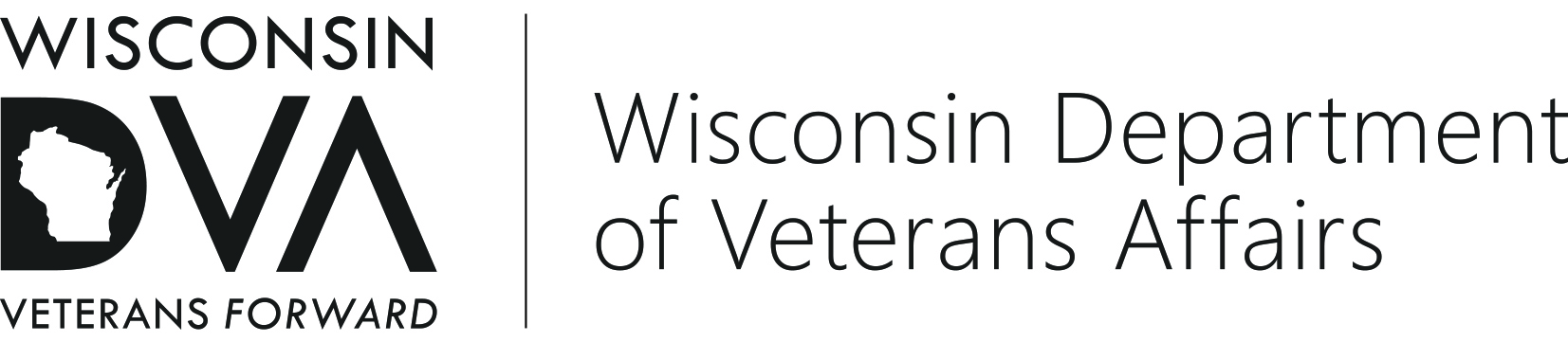 201 West Washington Avenue, P.O. Box 7843, Madison, WI 53707-7843(608) 266-1311  |   1-800-WIS-VETS (947-8387) | WisVets.com201 West Washington Avenue, P.O. Box 7843, Madison, WI 53707-7843(608) 266-1311  |   1-800-WIS-VETS (947-8387) | WisVets.com201 West Washington Avenue, P.O. Box 7843, Madison, WI 53707-7843(608) 266-1311  |   1-800-WIS-VETS (947-8387) | WisVets.com				RETRAINING GRANT APPLICATION				RETRAINING GRANT APPLICATION				RETRAINING GRANT APPLICATION				RETRAINING GRANT APPLICATION				RETRAINING GRANT APPLICATIONWDVA Base File #COUNTY NUMBERThe information we request here is authorized for collection by Ch. 45, Wis. Stats., ss. VA 1.02, Wis. Adm. Code and is used to determine eligibility for department programs.  Completion of this form is voluntary; however, failure to furnish the requested information may result in denial of eligibility for programs.  Personally identifiable information collected on this form is not likely to be used for any other purpose.  Under the Civil Rights Act, at 42 USCS 2000 e-2, this department does not discriminate on the basis of race, color, national origin, sex, religion, age, or disability in the provision of services.  Under s.111.321, Wis. Stats., no employer may engage in any act of employment discrimination on the basis of age, race, creed, color, disability, marital status, sex, national origin, ancestry, arrest record, conviction record, membership in the national guard, state defense force or any reserve component of the United States or this state, or use or nonuse of lawful products off the employer’s premises during nonworking hours, subject to certain exceptions enumerated at ss.111.33 to 111.36, Wis. Stats.The information we request here is authorized for collection by Ch. 45, Wis. Stats., ss. VA 1.02, Wis. Adm. Code and is used to determine eligibility for department programs.  Completion of this form is voluntary; however, failure to furnish the requested information may result in denial of eligibility for programs.  Personally identifiable information collected on this form is not likely to be used for any other purpose.  Under the Civil Rights Act, at 42 USCS 2000 e-2, this department does not discriminate on the basis of race, color, national origin, sex, religion, age, or disability in the provision of services.  Under s.111.321, Wis. Stats., no employer may engage in any act of employment discrimination on the basis of age, race, creed, color, disability, marital status, sex, national origin, ancestry, arrest record, conviction record, membership in the national guard, state defense force or any reserve component of the United States or this state, or use or nonuse of lawful products off the employer’s premises during nonworking hours, subject to certain exceptions enumerated at ss.111.33 to 111.36, Wis. Stats.The information we request here is authorized for collection by Ch. 45, Wis. Stats., ss. VA 1.02, Wis. Adm. Code and is used to determine eligibility for department programs.  Completion of this form is voluntary; however, failure to furnish the requested information may result in denial of eligibility for programs.  Personally identifiable information collected on this form is not likely to be used for any other purpose.  Under the Civil Rights Act, at 42 USCS 2000 e-2, this department does not discriminate on the basis of race, color, national origin, sex, religion, age, or disability in the provision of services.  Under s.111.321, Wis. Stats., no employer may engage in any act of employment discrimination on the basis of age, race, creed, color, disability, marital status, sex, national origin, ancestry, arrest record, conviction record, membership in the national guard, state defense force or any reserve component of the United States or this state, or use or nonuse of lawful products off the employer’s premises during nonworking hours, subject to certain exceptions enumerated at ss.111.33 to 111.36, Wis. Stats.The information we request here is authorized for collection by Ch. 45, Wis. Stats., ss. VA 1.02, Wis. Adm. Code and is used to determine eligibility for department programs.  Completion of this form is voluntary; however, failure to furnish the requested information may result in denial of eligibility for programs.  Personally identifiable information collected on this form is not likely to be used for any other purpose.  Under the Civil Rights Act, at 42 USCS 2000 e-2, this department does not discriminate on the basis of race, color, national origin, sex, religion, age, or disability in the provision of services.  Under s.111.321, Wis. Stats., no employer may engage in any act of employment discrimination on the basis of age, race, creed, color, disability, marital status, sex, national origin, ancestry, arrest record, conviction record, membership in the national guard, state defense force or any reserve component of the United States or this state, or use or nonuse of lawful products off the employer’s premises during nonworking hours, subject to certain exceptions enumerated at ss.111.33 to 111.36, Wis. Stats.The information we request here is authorized for collection by Ch. 45, Wis. Stats., ss. VA 1.02, Wis. Adm. Code and is used to determine eligibility for department programs.  Completion of this form is voluntary; however, failure to furnish the requested information may result in denial of eligibility for programs.  Personally identifiable information collected on this form is not likely to be used for any other purpose.  Under the Civil Rights Act, at 42 USCS 2000 e-2, this department does not discriminate on the basis of race, color, national origin, sex, religion, age, or disability in the provision of services.  Under s.111.321, Wis. Stats., no employer may engage in any act of employment discrimination on the basis of age, race, creed, color, disability, marital status, sex, national origin, ancestry, arrest record, conviction record, membership in the national guard, state defense force or any reserve component of the United States or this state, or use or nonuse of lawful products off the employer’s premises during nonworking hours, subject to certain exceptions enumerated at ss.111.33 to 111.36, Wis. Stats.The information we request here is authorized for collection by Ch. 45, Wis. Stats., ss. VA 1.02, Wis. Adm. Code and is used to determine eligibility for department programs.  Completion of this form is voluntary; however, failure to furnish the requested information may result in denial of eligibility for programs.  Personally identifiable information collected on this form is not likely to be used for any other purpose.  Under the Civil Rights Act, at 42 USCS 2000 e-2, this department does not discriminate on the basis of race, color, national origin, sex, religion, age, or disability in the provision of services.  Under s.111.321, Wis. Stats., no employer may engage in any act of employment discrimination on the basis of age, race, creed, color, disability, marital status, sex, national origin, ancestry, arrest record, conviction record, membership in the national guard, state defense force or any reserve component of the United States or this state, or use or nonuse of lawful products off the employer’s premises during nonworking hours, subject to certain exceptions enumerated at ss.111.33 to 111.36, Wis. Stats.The information we request here is authorized for collection by Ch. 45, Wis. Stats., ss. VA 1.02, Wis. Adm. Code and is used to determine eligibility for department programs.  Completion of this form is voluntary; however, failure to furnish the requested information may result in denial of eligibility for programs.  Personally identifiable information collected on this form is not likely to be used for any other purpose.  Under the Civil Rights Act, at 42 USCS 2000 e-2, this department does not discriminate on the basis of race, color, national origin, sex, religion, age, or disability in the provision of services.  Under s.111.321, Wis. Stats., no employer may engage in any act of employment discrimination on the basis of age, race, creed, color, disability, marital status, sex, national origin, ancestry, arrest record, conviction record, membership in the national guard, state defense force or any reserve component of the United States or this state, or use or nonuse of lawful products off the employer’s premises during nonworking hours, subject to certain exceptions enumerated at ss.111.33 to 111.36, Wis. Stats.The information we request here is authorized for collection by Ch. 45, Wis. Stats., ss. VA 1.02, Wis. Adm. Code and is used to determine eligibility for department programs.  Completion of this form is voluntary; however, failure to furnish the requested information may result in denial of eligibility for programs.  Personally identifiable information collected on this form is not likely to be used for any other purpose.  Under the Civil Rights Act, at 42 USCS 2000 e-2, this department does not discriminate on the basis of race, color, national origin, sex, religion, age, or disability in the provision of services.  Under s.111.321, Wis. Stats., no employer may engage in any act of employment discrimination on the basis of age, race, creed, color, disability, marital status, sex, national origin, ancestry, arrest record, conviction record, membership in the national guard, state defense force or any reserve component of the United States or this state, or use or nonuse of lawful products off the employer’s premises during nonworking hours, subject to certain exceptions enumerated at ss.111.33 to 111.36, Wis. Stats.The information we request here is authorized for collection by Ch. 45, Wis. Stats., ss. VA 1.02, Wis. Adm. Code and is used to determine eligibility for department programs.  Completion of this form is voluntary; however, failure to furnish the requested information may result in denial of eligibility for programs.  Personally identifiable information collected on this form is not likely to be used for any other purpose.  Under the Civil Rights Act, at 42 USCS 2000 e-2, this department does not discriminate on the basis of race, color, national origin, sex, religion, age, or disability in the provision of services.  Under s.111.321, Wis. Stats., no employer may engage in any act of employment discrimination on the basis of age, race, creed, color, disability, marital status, sex, national origin, ancestry, arrest record, conviction record, membership in the national guard, state defense force or any reserve component of the United States or this state, or use or nonuse of lawful products off the employer’s premises during nonworking hours, subject to certain exceptions enumerated at ss.111.33 to 111.36, Wis. Stats.The information we request here is authorized for collection by Ch. 45, Wis. Stats., ss. VA 1.02, Wis. Adm. Code and is used to determine eligibility for department programs.  Completion of this form is voluntary; however, failure to furnish the requested information may result in denial of eligibility for programs.  Personally identifiable information collected on this form is not likely to be used for any other purpose.  Under the Civil Rights Act, at 42 USCS 2000 e-2, this department does not discriminate on the basis of race, color, national origin, sex, religion, age, or disability in the provision of services.  Under s.111.321, Wis. Stats., no employer may engage in any act of employment discrimination on the basis of age, race, creed, color, disability, marital status, sex, national origin, ancestry, arrest record, conviction record, membership in the national guard, state defense force or any reserve component of the United States or this state, or use or nonuse of lawful products off the employer’s premises during nonworking hours, subject to certain exceptions enumerated at ss.111.33 to 111.36, Wis. Stats.The information we request here is authorized for collection by Ch. 45, Wis. Stats., ss. VA 1.02, Wis. Adm. Code and is used to determine eligibility for department programs.  Completion of this form is voluntary; however, failure to furnish the requested information may result in denial of eligibility for programs.  Personally identifiable information collected on this form is not likely to be used for any other purpose.  Under the Civil Rights Act, at 42 USCS 2000 e-2, this department does not discriminate on the basis of race, color, national origin, sex, religion, age, or disability in the provision of services.  Under s.111.321, Wis. Stats., no employer may engage in any act of employment discrimination on the basis of age, race, creed, color, disability, marital status, sex, national origin, ancestry, arrest record, conviction record, membership in the national guard, state defense force or any reserve component of the United States or this state, or use or nonuse of lawful products off the employer’s premises during nonworking hours, subject to certain exceptions enumerated at ss.111.33 to 111.36, Wis. Stats.The information we request here is authorized for collection by Ch. 45, Wis. Stats., ss. VA 1.02, Wis. Adm. Code and is used to determine eligibility for department programs.  Completion of this form is voluntary; however, failure to furnish the requested information may result in denial of eligibility for programs.  Personally identifiable information collected on this form is not likely to be used for any other purpose.  Under the Civil Rights Act, at 42 USCS 2000 e-2, this department does not discriminate on the basis of race, color, national origin, sex, religion, age, or disability in the provision of services.  Under s.111.321, Wis. Stats., no employer may engage in any act of employment discrimination on the basis of age, race, creed, color, disability, marital status, sex, national origin, ancestry, arrest record, conviction record, membership in the national guard, state defense force or any reserve component of the United States or this state, or use or nonuse of lawful products off the employer’s premises during nonworking hours, subject to certain exceptions enumerated at ss.111.33 to 111.36, Wis. Stats.The information we request here is authorized for collection by Ch. 45, Wis. Stats., ss. VA 1.02, Wis. Adm. Code and is used to determine eligibility for department programs.  Completion of this form is voluntary; however, failure to furnish the requested information may result in denial of eligibility for programs.  Personally identifiable information collected on this form is not likely to be used for any other purpose.  Under the Civil Rights Act, at 42 USCS 2000 e-2, this department does not discriminate on the basis of race, color, national origin, sex, religion, age, or disability in the provision of services.  Under s.111.321, Wis. Stats., no employer may engage in any act of employment discrimination on the basis of age, race, creed, color, disability, marital status, sex, national origin, ancestry, arrest record, conviction record, membership in the national guard, state defense force or any reserve component of the United States or this state, or use or nonuse of lawful products off the employer’s premises during nonworking hours, subject to certain exceptions enumerated at ss.111.33 to 111.36, Wis. Stats.The information we request here is authorized for collection by Ch. 45, Wis. Stats., ss. VA 1.02, Wis. Adm. Code and is used to determine eligibility for department programs.  Completion of this form is voluntary; however, failure to furnish the requested information may result in denial of eligibility for programs.  Personally identifiable information collected on this form is not likely to be used for any other purpose.  Under the Civil Rights Act, at 42 USCS 2000 e-2, this department does not discriminate on the basis of race, color, national origin, sex, religion, age, or disability in the provision of services.  Under s.111.321, Wis. Stats., no employer may engage in any act of employment discrimination on the basis of age, race, creed, color, disability, marital status, sex, national origin, ancestry, arrest record, conviction record, membership in the national guard, state defense force or any reserve component of the United States or this state, or use or nonuse of lawful products off the employer’s premises during nonworking hours, subject to certain exceptions enumerated at ss.111.33 to 111.36, Wis. Stats.The information we request here is authorized for collection by Ch. 45, Wis. Stats., ss. VA 1.02, Wis. Adm. Code and is used to determine eligibility for department programs.  Completion of this form is voluntary; however, failure to furnish the requested information may result in denial of eligibility for programs.  Personally identifiable information collected on this form is not likely to be used for any other purpose.  Under the Civil Rights Act, at 42 USCS 2000 e-2, this department does not discriminate on the basis of race, color, national origin, sex, religion, age, or disability in the provision of services.  Under s.111.321, Wis. Stats., no employer may engage in any act of employment discrimination on the basis of age, race, creed, color, disability, marital status, sex, national origin, ancestry, arrest record, conviction record, membership in the national guard, state defense force or any reserve component of the United States or this state, or use or nonuse of lawful products off the employer’s premises during nonworking hours, subject to certain exceptions enumerated at ss.111.33 to 111.36, Wis. Stats.The information we request here is authorized for collection by Ch. 45, Wis. Stats., ss. VA 1.02, Wis. Adm. Code and is used to determine eligibility for department programs.  Completion of this form is voluntary; however, failure to furnish the requested information may result in denial of eligibility for programs.  Personally identifiable information collected on this form is not likely to be used for any other purpose.  Under the Civil Rights Act, at 42 USCS 2000 e-2, this department does not discriminate on the basis of race, color, national origin, sex, religion, age, or disability in the provision of services.  Under s.111.321, Wis. Stats., no employer may engage in any act of employment discrimination on the basis of age, race, creed, color, disability, marital status, sex, national origin, ancestry, arrest record, conviction record, membership in the national guard, state defense force or any reserve component of the United States or this state, or use or nonuse of lawful products off the employer’s premises during nonworking hours, subject to certain exceptions enumerated at ss.111.33 to 111.36, Wis. Stats.The information we request here is authorized for collection by Ch. 45, Wis. Stats., ss. VA 1.02, Wis. Adm. Code and is used to determine eligibility for department programs.  Completion of this form is voluntary; however, failure to furnish the requested information may result in denial of eligibility for programs.  Personally identifiable information collected on this form is not likely to be used for any other purpose.  Under the Civil Rights Act, at 42 USCS 2000 e-2, this department does not discriminate on the basis of race, color, national origin, sex, religion, age, or disability in the provision of services.  Under s.111.321, Wis. Stats., no employer may engage in any act of employment discrimination on the basis of age, race, creed, color, disability, marital status, sex, national origin, ancestry, arrest record, conviction record, membership in the national guard, state defense force or any reserve component of the United States or this state, or use or nonuse of lawful products off the employer’s premises during nonworking hours, subject to certain exceptions enumerated at ss.111.33 to 111.36, Wis. Stats.The information we request here is authorized for collection by Ch. 45, Wis. Stats., ss. VA 1.02, Wis. Adm. Code and is used to determine eligibility for department programs.  Completion of this form is voluntary; however, failure to furnish the requested information may result in denial of eligibility for programs.  Personally identifiable information collected on this form is not likely to be used for any other purpose.  Under the Civil Rights Act, at 42 USCS 2000 e-2, this department does not discriminate on the basis of race, color, national origin, sex, religion, age, or disability in the provision of services.  Under s.111.321, Wis. Stats., no employer may engage in any act of employment discrimination on the basis of age, race, creed, color, disability, marital status, sex, national origin, ancestry, arrest record, conviction record, membership in the national guard, state defense force or any reserve component of the United States or this state, or use or nonuse of lawful products off the employer’s premises during nonworking hours, subject to certain exceptions enumerated at ss.111.33 to 111.36, Wis. Stats.The information we request here is authorized for collection by Ch. 45, Wis. Stats., ss. VA 1.02, Wis. Adm. Code and is used to determine eligibility for department programs.  Completion of this form is voluntary; however, failure to furnish the requested information may result in denial of eligibility for programs.  Personally identifiable information collected on this form is not likely to be used for any other purpose.  Under the Civil Rights Act, at 42 USCS 2000 e-2, this department does not discriminate on the basis of race, color, national origin, sex, religion, age, or disability in the provision of services.  Under s.111.321, Wis. Stats., no employer may engage in any act of employment discrimination on the basis of age, race, creed, color, disability, marital status, sex, national origin, ancestry, arrest record, conviction record, membership in the national guard, state defense force or any reserve component of the United States or this state, or use or nonuse of lawful products off the employer’s premises during nonworking hours, subject to certain exceptions enumerated at ss.111.33 to 111.36, Wis. Stats.The information we request here is authorized for collection by Ch. 45, Wis. Stats., ss. VA 1.02, Wis. Adm. Code and is used to determine eligibility for department programs.  Completion of this form is voluntary; however, failure to furnish the requested information may result in denial of eligibility for programs.  Personally identifiable information collected on this form is not likely to be used for any other purpose.  Under the Civil Rights Act, at 42 USCS 2000 e-2, this department does not discriminate on the basis of race, color, national origin, sex, religion, age, or disability in the provision of services.  Under s.111.321, Wis. Stats., no employer may engage in any act of employment discrimination on the basis of age, race, creed, color, disability, marital status, sex, national origin, ancestry, arrest record, conviction record, membership in the national guard, state defense force or any reserve component of the United States or this state, or use or nonuse of lawful products off the employer’s premises during nonworking hours, subject to certain exceptions enumerated at ss.111.33 to 111.36, Wis. Stats.The information we request here is authorized for collection by Ch. 45, Wis. Stats., ss. VA 1.02, Wis. Adm. Code and is used to determine eligibility for department programs.  Completion of this form is voluntary; however, failure to furnish the requested information may result in denial of eligibility for programs.  Personally identifiable information collected on this form is not likely to be used for any other purpose.  Under the Civil Rights Act, at 42 USCS 2000 e-2, this department does not discriminate on the basis of race, color, national origin, sex, religion, age, or disability in the provision of services.  Under s.111.321, Wis. Stats., no employer may engage in any act of employment discrimination on the basis of age, race, creed, color, disability, marital status, sex, national origin, ancestry, arrest record, conviction record, membership in the national guard, state defense force or any reserve component of the United States or this state, or use or nonuse of lawful products off the employer’s premises during nonworking hours, subject to certain exceptions enumerated at ss.111.33 to 111.36, Wis. Stats.The information we request here is authorized for collection by Ch. 45, Wis. Stats., ss. VA 1.02, Wis. Adm. Code and is used to determine eligibility for department programs.  Completion of this form is voluntary; however, failure to furnish the requested information may result in denial of eligibility for programs.  Personally identifiable information collected on this form is not likely to be used for any other purpose.  Under the Civil Rights Act, at 42 USCS 2000 e-2, this department does not discriminate on the basis of race, color, national origin, sex, religion, age, or disability in the provision of services.  Under s.111.321, Wis. Stats., no employer may engage in any act of employment discrimination on the basis of age, race, creed, color, disability, marital status, sex, national origin, ancestry, arrest record, conviction record, membership in the national guard, state defense force or any reserve component of the United States or this state, or use or nonuse of lawful products off the employer’s premises during nonworking hours, subject to certain exceptions enumerated at ss.111.33 to 111.36, Wis. Stats.The information we request here is authorized for collection by Ch. 45, Wis. Stats., ss. VA 1.02, Wis. Adm. Code and is used to determine eligibility for department programs.  Completion of this form is voluntary; however, failure to furnish the requested information may result in denial of eligibility for programs.  Personally identifiable information collected on this form is not likely to be used for any other purpose.  Under the Civil Rights Act, at 42 USCS 2000 e-2, this department does not discriminate on the basis of race, color, national origin, sex, religion, age, or disability in the provision of services.  Under s.111.321, Wis. Stats., no employer may engage in any act of employment discrimination on the basis of age, race, creed, color, disability, marital status, sex, national origin, ancestry, arrest record, conviction record, membership in the national guard, state defense force or any reserve component of the United States or this state, or use or nonuse of lawful products off the employer’s premises during nonworking hours, subject to certain exceptions enumerated at ss.111.33 to 111.36, Wis. Stats.The information we request here is authorized for collection by Ch. 45, Wis. Stats., ss. VA 1.02, Wis. Adm. Code and is used to determine eligibility for department programs.  Completion of this form is voluntary; however, failure to furnish the requested information may result in denial of eligibility for programs.  Personally identifiable information collected on this form is not likely to be used for any other purpose.  Under the Civil Rights Act, at 42 USCS 2000 e-2, this department does not discriminate on the basis of race, color, national origin, sex, religion, age, or disability in the provision of services.  Under s.111.321, Wis. Stats., no employer may engage in any act of employment discrimination on the basis of age, race, creed, color, disability, marital status, sex, national origin, ancestry, arrest record, conviction record, membership in the national guard, state defense force or any reserve component of the United States or this state, or use or nonuse of lawful products off the employer’s premises during nonworking hours, subject to certain exceptions enumerated at ss.111.33 to 111.36, Wis. Stats.The information we request here is authorized for collection by Ch. 45, Wis. Stats., ss. VA 1.02, Wis. Adm. Code and is used to determine eligibility for department programs.  Completion of this form is voluntary; however, failure to furnish the requested information may result in denial of eligibility for programs.  Personally identifiable information collected on this form is not likely to be used for any other purpose.  Under the Civil Rights Act, at 42 USCS 2000 e-2, this department does not discriminate on the basis of race, color, national origin, sex, religion, age, or disability in the provision of services.  Under s.111.321, Wis. Stats., no employer may engage in any act of employment discrimination on the basis of age, race, creed, color, disability, marital status, sex, national origin, ancestry, arrest record, conviction record, membership in the national guard, state defense force or any reserve component of the United States or this state, or use or nonuse of lawful products off the employer’s premises during nonworking hours, subject to certain exceptions enumerated at ss.111.33 to 111.36, Wis. Stats.The information we request here is authorized for collection by Ch. 45, Wis. Stats., ss. VA 1.02, Wis. Adm. Code and is used to determine eligibility for department programs.  Completion of this form is voluntary; however, failure to furnish the requested information may result in denial of eligibility for programs.  Personally identifiable information collected on this form is not likely to be used for any other purpose.  Under the Civil Rights Act, at 42 USCS 2000 e-2, this department does not discriminate on the basis of race, color, national origin, sex, religion, age, or disability in the provision of services.  Under s.111.321, Wis. Stats., no employer may engage in any act of employment discrimination on the basis of age, race, creed, color, disability, marital status, sex, national origin, ancestry, arrest record, conviction record, membership in the national guard, state defense force or any reserve component of the United States or this state, or use or nonuse of lawful products off the employer’s premises during nonworking hours, subject to certain exceptions enumerated at ss.111.33 to 111.36, Wis. Stats.NAME OF VETERANNAME OF VETERANNAME OF VETERANNAME OF VETERANNAME OF VETERANNAME OF VETERANNAME OF VETERANNAME OF VETERANNAME OF VETERANNAME OF VETERANNAME OF VETERANNAME OF VETERANNAME OF CO-APPLICANTNAME OF CO-APPLICANTNAME OF CO-APPLICANTNAME OF CO-APPLICANTNAME OF CO-APPLICANTNAME OF CO-APPLICANTNAME OF CO-APPLICANTNAME OF CO-APPLICANTNAME OF CO-APPLICANTNAME OF CO-APPLICANTNAME OF CO-APPLICANTNAME OF CO-APPLICANTNAME OF CO-APPLICANTNAME OF CO-APPLICANTLastLastLastLastLastLastFirstFirstFirstFirstMiddleMiddleLastLastLastLastLastLastLastLastLastLastFirstFirstMiddleMiddleAddressAddressAddressAddressAddressAddressYearsYears Rentat thisat thisat thisat thisat thisStreetStreetStreetStreetStreetStreetStreetStreetStreetCityCityCityCityStateStateStateZipZipZipZipZipaddressaddress OwnIf the applicant is married and not in the process of obtaining a divorce, the applicant’s spouse must complete the co-applicant column.  If the applicant is separated, provide the date of separation and the spouse’s address.If the applicant is married and not in the process of obtaining a divorce, the applicant’s spouse must complete the co-applicant column.  If the applicant is separated, provide the date of separation and the spouse’s address.If the applicant is married and not in the process of obtaining a divorce, the applicant’s spouse must complete the co-applicant column.  If the applicant is separated, provide the date of separation and the spouse’s address.If the applicant is married and not in the process of obtaining a divorce, the applicant’s spouse must complete the co-applicant column.  If the applicant is separated, provide the date of separation and the spouse’s address.If the applicant is married and not in the process of obtaining a divorce, the applicant’s spouse must complete the co-applicant column.  If the applicant is separated, provide the date of separation and the spouse’s address.If the applicant is married and not in the process of obtaining a divorce, the applicant’s spouse must complete the co-applicant column.  If the applicant is separated, provide the date of separation and the spouse’s address.If the applicant is married and not in the process of obtaining a divorce, the applicant’s spouse must complete the co-applicant column.  If the applicant is separated, provide the date of separation and the spouse’s address.If the applicant is married and not in the process of obtaining a divorce, the applicant’s spouse must complete the co-applicant column.  If the applicant is separated, provide the date of separation and the spouse’s address.If the applicant is married and not in the process of obtaining a divorce, the applicant’s spouse must complete the co-applicant column.  If the applicant is separated, provide the date of separation and the spouse’s address.If the applicant is married and not in the process of obtaining a divorce, the applicant’s spouse must complete the co-applicant column.  If the applicant is separated, provide the date of separation and the spouse’s address.If the applicant is married and not in the process of obtaining a divorce, the applicant’s spouse must complete the co-applicant column.  If the applicant is separated, provide the date of separation and the spouse’s address.If the applicant is married and not in the process of obtaining a divorce, the applicant’s spouse must complete the co-applicant column.  If the applicant is separated, provide the date of separation and the spouse’s address.If the applicant is married and not in the process of obtaining a divorce, the applicant’s spouse must complete the co-applicant column.  If the applicant is separated, provide the date of separation and the spouse’s address.If the applicant is married and not in the process of obtaining a divorce, the applicant’s spouse must complete the co-applicant column.  If the applicant is separated, provide the date of separation and the spouse’s address.If the applicant is married and not in the process of obtaining a divorce, the applicant’s spouse must complete the co-applicant column.  If the applicant is separated, provide the date of separation and the spouse’s address.If the applicant is married and not in the process of obtaining a divorce, the applicant’s spouse must complete the co-applicant column.  If the applicant is separated, provide the date of separation and the spouse’s address.If the applicant is married and not in the process of obtaining a divorce, the applicant’s spouse must complete the co-applicant column.  If the applicant is separated, provide the date of separation and the spouse’s address.If the applicant is married and not in the process of obtaining a divorce, the applicant’s spouse must complete the co-applicant column.  If the applicant is separated, provide the date of separation and the spouse’s address.If the applicant is married and not in the process of obtaining a divorce, the applicant’s spouse must complete the co-applicant column.  If the applicant is separated, provide the date of separation and the spouse’s address.If the applicant is married and not in the process of obtaining a divorce, the applicant’s spouse must complete the co-applicant column.  If the applicant is separated, provide the date of separation and the spouse’s address.If the applicant is married and not in the process of obtaining a divorce, the applicant’s spouse must complete the co-applicant column.  If the applicant is separated, provide the date of separation and the spouse’s address.If the applicant is married and not in the process of obtaining a divorce, the applicant’s spouse must complete the co-applicant column.  If the applicant is separated, provide the date of separation and the spouse’s address.If the applicant is married and not in the process of obtaining a divorce, the applicant’s spouse must complete the co-applicant column.  If the applicant is separated, provide the date of separation and the spouse’s address.If the applicant is married and not in the process of obtaining a divorce, the applicant’s spouse must complete the co-applicant column.  If the applicant is separated, provide the date of separation and the spouse’s address.If the applicant is married and not in the process of obtaining a divorce, the applicant’s spouse must complete the co-applicant column.  If the applicant is separated, provide the date of separation and the spouse’s address.If the applicant is married and not in the process of obtaining a divorce, the applicant’s spouse must complete the co-applicant column.  If the applicant is separated, provide the date of separation and the spouse’s address.VETERANVETERANVETERANVETERANVETERANVETERANVETERANVETERANVETERANVETERANVETERANVETERANCO-APPLICANTCO-APPLICANTCO-APPLICANTCO-APPLICANTCO-APPLICANTCO-APPLICANTCO-APPLICANTCO-APPLICANTCO-APPLICANTCO-APPLICANTCO-APPLICANTCO-APPLICANTCO-APPLICANTCO-APPLICANT		Married	 Unmarried	 Separated		Unmarried includes single, widowed and divorced.		Married	 Unmarried	 Separated		Unmarried includes single, widowed and divorced.		Married	 Unmarried	 Separated		Unmarried includes single, widowed and divorced.		Married	 Unmarried	 Separated		Unmarried includes single, widowed and divorced.		Married	 Unmarried	 Separated		Unmarried includes single, widowed and divorced.		Married	 Unmarried	 Separated		Unmarried includes single, widowed and divorced.		Married	 Unmarried	 Separated		Unmarried includes single, widowed and divorced.		Married	 Unmarried	 Separated		Unmarried includes single, widowed and divorced.		Married	 Unmarried	 Separated		Unmarried includes single, widowed and divorced.		Married	 Unmarried	 Separated		Unmarried includes single, widowed and divorced.		Married	 Unmarried	 Separated		Unmarried includes single, widowed and divorced.		Married	 Unmarried	 Separated		Unmarried includes single, widowed and divorced.		Married	 Unmarried	 Separated		Unmarried includes single, widowed and divorced.		Married	 Unmarried	 Separated		Unmarried includes single, widowed and divorced.		Married	 Unmarried	 Separated		Unmarried includes single, widowed and divorced.		Married	 Unmarried	 Separated		Unmarried includes single, widowed and divorced.		Married	 Unmarried	 Separated		Unmarried includes single, widowed and divorced.		Married	 Unmarried	 Separated		Unmarried includes single, widowed and divorced.		Married	 Unmarried	 Separated		Unmarried includes single, widowed and divorced.		Married	 Unmarried	 Separated		Unmarried includes single, widowed and divorced.		Married	 Unmarried	 Separated		Unmarried includes single, widowed and divorced.		Married	 Unmarried	 Separated		Unmarried includes single, widowed and divorced.		Married	 Unmarried	 Separated		Unmarried includes single, widowed and divorced.		Married	 Unmarried	 Separated		Unmarried includes single, widowed and divorced.		Married	 Unmarried	 Separated		Unmarried includes single, widowed and divorced.		Married	 Unmarried	 Separated		Unmarried includes single, widowed and divorced.Date of BirthDate of BirthDate of BirthDate of BirthDate of BirthDate of BirthHome TelephoneHome TelephoneHome TelephoneHome TelephoneHome TelephoneHome TelephoneDate of BirthDate of BirthDate of BirthDate of BirthDate of BirthDate of BirthDate of BirthDate of BirthDate of BirthDate of BirthHome TelephoneHome TelephoneHome TelephoneHome Telephone(       )       (       )       (       )       (       )       (       )       (       )       (       )       (       )       (       )       (       )       Social Security #Social Security #Social Security #Social Security #Social Security #Social Security #VA Claim #VA Claim #VA Claim #VA Claim #VA Claim #VA Claim #Social Security #Social Security #Social Security #Social Security #Social Security #Social Security #Social Security #Social Security #Social Security #Social Security #VA Claim #VA Claim #VA Claim #VA Claim #Email AddressEmail AddressEmail AddressEmail AddressEmail AddressEmail AddressEmail AddressEmail AddressDEPENDENTS OTHER THAN SPOUSEDEPENDENTS OTHER THAN SPOUSEDEPENDENTS OTHER THAN SPOUSEDEPENDENTS OTHER THAN SPOUSEDEPENDENTS OTHER THAN SPOUSEDEPENDENTS OTHER THAN SPOUSEDEPENDENTS OTHER THAN SPOUSEDEPENDENTS OTHER THAN SPOUSEDEPENDENTS OTHER THAN SPOUSEDEPENDENTS OTHER THAN SPOUSEDEPENDENTS OTHER THAN SPOUSEDEPENDENTS OTHER THAN SPOUSEDEPENDENTS OTHER THAN SPOUSEDEPENDENTS OTHER THAN SPOUSEDEPENDENTS OTHER THAN SPOUSEDEPENDENTS OTHER THAN SPOUSEDEPENDENTS OTHER THAN SPOUSEDEPENDENTS OTHER THAN SPOUSEDEPENDENTS OTHER THAN SPOUSEDEPENDENTS OTHER THAN SPOUSEDEPENDENTS OTHER THAN SPOUSEDEPENDENTS OTHER THAN SPOUSEDEPENDENTS OTHER THAN SPOUSEDEPENDENTS OTHER THAN SPOUSEDEPENDENTS OTHER THAN SPOUSEDEPENDENTS OTHER THAN SPOUSENAME AND RELATIONSHIPNAME AND RELATIONSHIPNAME AND RELATIONSHIPNAME AND RELATIONSHIPNAME AND RELATIONSHIPNAME AND RELATIONSHIPNAME AND RELATIONSHIPNAME AND RELATIONSHIPNAME AND RELATIONSHIPNAME AND RELATIONSHIPNAME AND RELATIONSHIPDATE OF BIRTHDATE OF BIRTHDATE OF BIRTHADDRESS (IF DIFFERENT FROM VETERAN)ADDRESS (IF DIFFERENT FROM VETERAN)ADDRESS (IF DIFFERENT FROM VETERAN)ADDRESS (IF DIFFERENT FROM VETERAN)ADDRESS (IF DIFFERENT FROM VETERAN)ADDRESS (IF DIFFERENT FROM VETERAN)ADDRESS (IF DIFFERENT FROM VETERAN)ADDRESS (IF DIFFERENT FROM VETERAN)ADDRESS (IF DIFFERENT FROM VETERAN)ADDRESS (IF DIFFERENT FROM VETERAN)ADDRESS (IF DIFFERENT FROM VETERAN)ADDRESS (IF DIFFERENT FROM VETERAN)LIQUID ASSETSLIQUID ASSETSLIQUID ASSETSLIQUID ASSETSChecking account balances, savings account balances and the value of securities (stocks, bonds,Checking account balances, savings account balances and the value of securities (stocks, bonds,Checking account balances, savings account balances and the value of securities (stocks, bonds,Checking account balances, savings account balances and the value of securities (stocks, bonds,Checking account balances, savings account balances and the value of securities (stocks, bonds,Checking account balances, savings account balances and the value of securities (stocks, bonds,Checking account balances, savings account balances and the value of securities (stocks, bonds,Checking account balances, savings account balances and the value of securities (stocks, bonds,Checking account balances, savings account balances and the value of securities (stocks, bonds,Checking account balances, savings account balances and the value of securities (stocks, bonds,Checking account balances, savings account balances and the value of securities (stocks, bonds,Checking account balances, savings account balances and the value of securities (stocks, bonds,Checking account balances, savings account balances and the value of securities (stocks, bonds,Checking account balances, savings account balances and the value of securities (stocks, bonds,Checking account balances, savings account balances and the value of securities (stocks, bonds,Checking account balances, savings account balances and the value of securities (stocks, bonds,Checking account balances, savings account balances and the value of securities (stocks, bonds,Checking account balances, savings account balances and the value of securities (stocks, bonds,Checking account balances, savings account balances and the value of securities (stocks, bonds,Checking account balances, savings account balances and the value of securities (stocks, bonds,Checking account balances, savings account balances and the value of securities (stocks, bonds,Checking account balances, savings account balances and the value of securities (stocks, bonds,CDs, mutual funds, etc.) must be shown below.  Do not include assets in retirement accounts (IRAs, 401K accounts, etc.).  Checking and savings balances must be filled in.  If none, please write none.CDs, mutual funds, etc.) must be shown below.  Do not include assets in retirement accounts (IRAs, 401K accounts, etc.).  Checking and savings balances must be filled in.  If none, please write none.CDs, mutual funds, etc.) must be shown below.  Do not include assets in retirement accounts (IRAs, 401K accounts, etc.).  Checking and savings balances must be filled in.  If none, please write none.CDs, mutual funds, etc.) must be shown below.  Do not include assets in retirement accounts (IRAs, 401K accounts, etc.).  Checking and savings balances must be filled in.  If none, please write none.CDs, mutual funds, etc.) must be shown below.  Do not include assets in retirement accounts (IRAs, 401K accounts, etc.).  Checking and savings balances must be filled in.  If none, please write none.CDs, mutual funds, etc.) must be shown below.  Do not include assets in retirement accounts (IRAs, 401K accounts, etc.).  Checking and savings balances must be filled in.  If none, please write none.CDs, mutual funds, etc.) must be shown below.  Do not include assets in retirement accounts (IRAs, 401K accounts, etc.).  Checking and savings balances must be filled in.  If none, please write none.CDs, mutual funds, etc.) must be shown below.  Do not include assets in retirement accounts (IRAs, 401K accounts, etc.).  Checking and savings balances must be filled in.  If none, please write none.CDs, mutual funds, etc.) must be shown below.  Do not include assets in retirement accounts (IRAs, 401K accounts, etc.).  Checking and savings balances must be filled in.  If none, please write none.CDs, mutual funds, etc.) must be shown below.  Do not include assets in retirement accounts (IRAs, 401K accounts, etc.).  Checking and savings balances must be filled in.  If none, please write none.CDs, mutual funds, etc.) must be shown below.  Do not include assets in retirement accounts (IRAs, 401K accounts, etc.).  Checking and savings balances must be filled in.  If none, please write none.CDs, mutual funds, etc.) must be shown below.  Do not include assets in retirement accounts (IRAs, 401K accounts, etc.).  Checking and savings balances must be filled in.  If none, please write none.CDs, mutual funds, etc.) must be shown below.  Do not include assets in retirement accounts (IRAs, 401K accounts, etc.).  Checking and savings balances must be filled in.  If none, please write none.CDs, mutual funds, etc.) must be shown below.  Do not include assets in retirement accounts (IRAs, 401K accounts, etc.).  Checking and savings balances must be filled in.  If none, please write none.CDs, mutual funds, etc.) must be shown below.  Do not include assets in retirement accounts (IRAs, 401K accounts, etc.).  Checking and savings balances must be filled in.  If none, please write none.CDs, mutual funds, etc.) must be shown below.  Do not include assets in retirement accounts (IRAs, 401K accounts, etc.).  Checking and savings balances must be filled in.  If none, please write none.CDs, mutual funds, etc.) must be shown below.  Do not include assets in retirement accounts (IRAs, 401K accounts, etc.).  Checking and savings balances must be filled in.  If none, please write none.CDs, mutual funds, etc.) must be shown below.  Do not include assets in retirement accounts (IRAs, 401K accounts, etc.).  Checking and savings balances must be filled in.  If none, please write none.CDs, mutual funds, etc.) must be shown below.  Do not include assets in retirement accounts (IRAs, 401K accounts, etc.).  Checking and savings balances must be filled in.  If none, please write none.CDs, mutual funds, etc.) must be shown below.  Do not include assets in retirement accounts (IRAs, 401K accounts, etc.).  Checking and savings balances must be filled in.  If none, please write none.CDs, mutual funds, etc.) must be shown below.  Do not include assets in retirement accounts (IRAs, 401K accounts, etc.).  Checking and savings balances must be filled in.  If none, please write none.CDs, mutual funds, etc.) must be shown below.  Do not include assets in retirement accounts (IRAs, 401K accounts, etc.).  Checking and savings balances must be filled in.  If none, please write none.CDs, mutual funds, etc.) must be shown below.  Do not include assets in retirement accounts (IRAs, 401K accounts, etc.).  Checking and savings balances must be filled in.  If none, please write none.CDs, mutual funds, etc.) must be shown below.  Do not include assets in retirement accounts (IRAs, 401K accounts, etc.).  Checking and savings balances must be filled in.  If none, please write none.CDs, mutual funds, etc.) must be shown below.  Do not include assets in retirement accounts (IRAs, 401K accounts, etc.).  Checking and savings balances must be filled in.  If none, please write none.CDs, mutual funds, etc.) must be shown below.  Do not include assets in retirement accounts (IRAs, 401K accounts, etc.).  Checking and savings balances must be filled in.  If none, please write none.TYPE OF ASSETTYPE OF ASSETTYPE OF ASSETTYPE OF ASSETTYPE OF ASSETTYPE OF ASSETFINANCIAL INSTITUTION/NAME OF STOCK, ETC.FINANCIAL INSTITUTION/NAME OF STOCK, ETC.FINANCIAL INSTITUTION/NAME OF STOCK, ETC.FINANCIAL INSTITUTION/NAME OF STOCK, ETC.FINANCIAL INSTITUTION/NAME OF STOCK, ETC.FINANCIAL INSTITUTION/NAME OF STOCK, ETC.FINANCIAL INSTITUTION/NAME OF STOCK, ETC.FINANCIAL INSTITUTION/NAME OF STOCK, ETC.FINANCIAL INSTITUTION/NAME OF STOCK, ETC.FINANCIAL INSTITUTION/NAME OF STOCK, ETC.FINANCIAL INSTITUTION/NAME OF STOCK, ETC.FINANCIAL INSTITUTION/NAME OF STOCK, ETC.CURRENT VALUE OR BALANCECURRENT VALUE OR BALANCECURRENT VALUE OR BALANCECURRENT VALUE OR BALANCECURRENT VALUE OR BALANCECURRENT VALUE OR BALANCECURRENT VALUE OR BALANCECURRENT VALUE OR BALANCE$	     $	     $	     $	     $	     $	     $	     $	     $	     $	     $	     $	     $	     $	     $	     $	     $	     $	     $	     $	     $	     $	     $	     $	     UNUSUAL EXPENSESUNUSUAL EXPENSESUNUSUAL EXPENSESUNUSUAL EXPENSESUNUSUAL EXPENSESPlease list required medical or dental expenses or alimony payments only incurred or to bePlease list required medical or dental expenses or alimony payments only incurred or to bePlease list required medical or dental expenses or alimony payments only incurred or to bePlease list required medical or dental expenses or alimony payments only incurred or to bePlease list required medical or dental expenses or alimony payments only incurred or to bePlease list required medical or dental expenses or alimony payments only incurred or to bePlease list required medical or dental expenses or alimony payments only incurred or to bePlease list required medical or dental expenses or alimony payments only incurred or to bePlease list required medical or dental expenses or alimony payments only incurred or to bePlease list required medical or dental expenses or alimony payments only incurred or to bePlease list required medical or dental expenses or alimony payments only incurred or to bePlease list required medical or dental expenses or alimony payments only incurred or to bePlease list required medical or dental expenses or alimony payments only incurred or to bePlease list required medical or dental expenses or alimony payments only incurred or to bePlease list required medical or dental expenses or alimony payments only incurred or to bePlease list required medical or dental expenses or alimony payments only incurred or to bePlease list required medical or dental expenses or alimony payments only incurred or to bePlease list required medical or dental expenses or alimony payments only incurred or to bePlease list required medical or dental expenses or alimony payments only incurred or to bePlease list required medical or dental expenses or alimony payments only incurred or to bePlease list required medical or dental expenses or alimony payments only incurred or to beincurred during the period of your retraining.incurred during the period of your retraining.incurred during the period of your retraining.incurred during the period of your retraining.incurred during the period of your retraining.incurred during the period of your retraining.incurred during the period of your retraining.incurred during the period of your retraining.incurred during the period of your retraining.incurred during the period of your retraining.incurred during the period of your retraining.incurred during the period of your retraining.incurred during the period of your retraining.incurred during the period of your retraining.incurred during the period of your retraining.incurred during the period of your retraining.incurred during the period of your retraining.incurred during the period of your retraining.incurred during the period of your retraining.incurred during the period of your retraining.incurred during the period of your retraining.incurred during the period of your retraining.incurred during the period of your retraining.incurred during the period of your retraining.incurred during the period of your retraining.incurred during the period of your retraining.ITEMITEMITEMITEMITEMITEMITEMITEMITEMITEMITEMITEMITEMITEMITEMITEMITEMITEMITEMMONTHLY COSTMONTHLY COSTMONTHLY COSTMONTHLY COST$	     $	     $	     $	     $	     $	     $	     $	     PREVIOUS EDUCATIONPREVIOUS EDUCATIONPREVIOUS EDUCATIONPREVIOUS EDUCATIONPREVIOUS EDUCATIONPREVIOUS EDUCATIONPREVIOUS EDUCATIONPrior to the retraining for which you are currently enrolled or for which you will be Prior to the retraining for which you are currently enrolled or for which you will be Prior to the retraining for which you are currently enrolled or for which you will be Prior to the retraining for which you are currently enrolled or for which you will be Prior to the retraining for which you are currently enrolled or for which you will be Prior to the retraining for which you are currently enrolled or for which you will be Prior to the retraining for which you are currently enrolled or for which you will be Prior to the retraining for which you are currently enrolled or for which you will be Prior to the retraining for which you are currently enrolled or for which you will be Prior to the retraining for which you are currently enrolled or for which you will be Prior to the retraining for which you are currently enrolled or for which you will be Prior to the retraining for which you are currently enrolled or for which you will be Prior to the retraining for which you are currently enrolled or for which you will be Prior to the retraining for which you are currently enrolled or for which you will be Prior to the retraining for which you are currently enrolled or for which you will be Prior to the retraining for which you are currently enrolled or for which you will be Prior to the retraining for which you are currently enrolled or for which you will be Prior to the retraining for which you are currently enrolled or for which you will be Prior to the retraining for which you are currently enrolled or for which you will be enrolled, what is the highest level of education you have completed:enrolled, what is the highest level of education you have completed:enrolled, what is the highest level of education you have completed:enrolled, what is the highest level of education you have completed:enrolled, what is the highest level of education you have completed:enrolled, what is the highest level of education you have completed:enrolled, what is the highest level of education you have completed:enrolled, what is the highest level of education you have completed:enrolled, what is the highest level of education you have completed:enrolled, what is the highest level of education you have completed:enrolled, what is the highest level of education you have completed:enrolled, what is the highest level of education you have completed:enrolled, what is the highest level of education you have completed:enrolled, what is the highest level of education you have completed:enrolled, what is the highest level of education you have completed:enrolled, what is the highest level of education you have completed:enrolled, what is the highest level of education you have completed:enrolled, what is the highest level of education you have completed:enrolled, what is the highest level of education you have completed:enrolled, what is the highest level of education you have completed:enrolled, what is the highest level of education you have completed:enrolled, what is the highest level of education you have completed:enrolled, what is the highest level of education you have completed:enrolled, what is the highest level of education you have completed:enrolled, what is the highest level of education you have completed:enrolled, what is the highest level of education you have completed: Less than High School Less than High School Less than High School Less than High School Less than High School Less than High School Less than High School High School High School High School High School High School High School High School Associate Degree Associate Degree Associate Degree Associate Degree Associate Degree Associate Degree Associate Degree Associate Degree Associate Degree Associate Degree Associate Degree Bachelor Degree Bachelor Degree Bachelor Degree Bachelor Degree Bachelor Degree Bachelor Degree Bachelor Degree Master’s Degree Master’s Degree Master’s Degree Master’s Degree Master’s Degree Master’s Degree Master’s Degree Other: Other: Other: Other:WARNING:WARNING:WARNING:You are not eligible to receive a Retraining Grant if you receive any reimbursement under the Veterans Education (VetEd) Grant Program for courses completed during the same semester(s) for which you request a Retraining Grant.  You are not eligible to receive a Retraining Grant if you receive any reimbursement under the Veterans Education (VetEd) Grant Program for courses completed during the same semester(s) for which you request a Retraining Grant.  You are not eligible to receive a Retraining Grant if you receive any reimbursement under the Veterans Education (VetEd) Grant Program for courses completed during the same semester(s) for which you request a Retraining Grant.  You are not eligible to receive a Retraining Grant if you receive any reimbursement under the Veterans Education (VetEd) Grant Program for courses completed during the same semester(s) for which you request a Retraining Grant.  You are not eligible to receive a Retraining Grant if you receive any reimbursement under the Veterans Education (VetEd) Grant Program for courses completed during the same semester(s) for which you request a Retraining Grant.  You are not eligible to receive a Retraining Grant if you receive any reimbursement under the Veterans Education (VetEd) Grant Program for courses completed during the same semester(s) for which you request a Retraining Grant.  You are not eligible to receive a Retraining Grant if you receive any reimbursement under the Veterans Education (VetEd) Grant Program for courses completed during the same semester(s) for which you request a Retraining Grant.  You are not eligible to receive a Retraining Grant if you receive any reimbursement under the Veterans Education (VetEd) Grant Program for courses completed during the same semester(s) for which you request a Retraining Grant.  You are not eligible to receive a Retraining Grant if you receive any reimbursement under the Veterans Education (VetEd) Grant Program for courses completed during the same semester(s) for which you request a Retraining Grant.  You are not eligible to receive a Retraining Grant if you receive any reimbursement under the Veterans Education (VetEd) Grant Program for courses completed during the same semester(s) for which you request a Retraining Grant.  You are not eligible to receive a Retraining Grant if you receive any reimbursement under the Veterans Education (VetEd) Grant Program for courses completed during the same semester(s) for which you request a Retraining Grant.  You are not eligible to receive a Retraining Grant if you receive any reimbursement under the Veterans Education (VetEd) Grant Program for courses completed during the same semester(s) for which you request a Retraining Grant.  You are not eligible to receive a Retraining Grant if you receive any reimbursement under the Veterans Education (VetEd) Grant Program for courses completed during the same semester(s) for which you request a Retraining Grant.  You are not eligible to receive a Retraining Grant if you receive any reimbursement under the Veterans Education (VetEd) Grant Program for courses completed during the same semester(s) for which you request a Retraining Grant.  You are not eligible to receive a Retraining Grant if you receive any reimbursement under the Veterans Education (VetEd) Grant Program for courses completed during the same semester(s) for which you request a Retraining Grant.  You are not eligible to receive a Retraining Grant if you receive any reimbursement under the Veterans Education (VetEd) Grant Program for courses completed during the same semester(s) for which you request a Retraining Grant.  You are not eligible to receive a Retraining Grant if you receive any reimbursement under the Veterans Education (VetEd) Grant Program for courses completed during the same semester(s) for which you request a Retraining Grant.  You are not eligible to receive a Retraining Grant if you receive any reimbursement under the Veterans Education (VetEd) Grant Program for courses completed during the same semester(s) for which you request a Retraining Grant.  You are not eligible to receive a Retraining Grant if you receive any reimbursement under the Veterans Education (VetEd) Grant Program for courses completed during the same semester(s) for which you request a Retraining Grant.  You are not eligible to receive a Retraining Grant if you receive any reimbursement under the Veterans Education (VetEd) Grant Program for courses completed during the same semester(s) for which you request a Retraining Grant.  You are not eligible to receive a Retraining Grant if you receive any reimbursement under the Veterans Education (VetEd) Grant Program for courses completed during the same semester(s) for which you request a Retraining Grant.  You are not eligible to receive a Retraining Grant if you receive any reimbursement under the Veterans Education (VetEd) Grant Program for courses completed during the same semester(s) for which you request a Retraining Grant.  You are not eligible to receive a Retraining Grant if you receive any reimbursement under the Veterans Education (VetEd) Grant Program for courses completed during the same semester(s) for which you request a Retraining Grant.  Veteran's NameVeteran's NameWDVA Base File #WDVA Base File #INCOMEINCOMETYPETYPETYPEWHOSE?WHOSE?WHOSE?WHOSE?GROSSMONTHLYGROSSMONTHLYGROSSMONTHLYSOURCESOURCESOURCESOURCESOURCESOURCEWILL IT STOP?WHEN?Vet	Co-apVet	Co-apVet	Co-apVet	Co-apDateWagesWagesWages$	     $	     $	     Employer and Address	     Employer and Address	     Employer and Address	     Employer and Address	     Employer and Address	     Employer and Address	     WagesWagesWages$	     $	     $	     Employer and Address	     Employer and Address	     Employer and Address	     Employer and Address	     Employer and Address	     Employer and Address	     Unemployment
Insurance Comp.Unemployment
Insurance Comp.Unemployment
Insurance Comp.$	     $	     $	     Employer and Address	     Employer and Address	     Employer and Address	     Employer and Address	     Employer and Address	     Employer and Address	     SickpaySickpaySickpay$	     $	     $	     Employer and Address	     Employer and Address	     Employer and Address	     Employer and Address	     Employer and Address	     Employer and Address	     Worker’s 
CompensationWorker’s 
CompensationWorker’s 
Compensation$	     $	     $	     Employer and Address	     Employer and Address	     Employer and Address	     Employer and Address	     Employer and Address	     Employer and Address	     Non-VA PensionNon-VA PensionNon-VA Pension$	     $	     $	     Source	     Source	     Source	     Source	     Source	     Source	     Regular S.S.Regular S.S.Regular S.S.$	     $	     $	     FEDERAL GOVERNMENTFEDERAL GOVERNMENTFEDERAL GOVERNMENTFEDERAL GOVERNMENTFEDERAL GOVERNMENTFEDERAL GOVERNMENTDis. S.S. (SSD)Dis. S.S. (SSD)Dis. S.S. (SSD)$	     $	     $	     FEDERAL GOVERNMENTFEDERAL GOVERNMENTFEDERAL GOVERNMENTFEDERAL GOVERNMENTFEDERAL GOVERNMENTFEDERAL GOVERNMENTSupp. S.S. (SSI)Supp. S.S. (SSI)Supp. S.S. (SSI)$	     $	     $	     FEDERAL GOVERNMENTFEDERAL GOVERNMENTFEDERAL GOVERNMENTFEDERAL GOVERNMENTFEDERAL GOVERNMENTFEDERAL GOVERNMENTVA PensionVA PensionVA Pension$	     $	     $	     FEDERAL GOVERNMENTFEDERAL GOVERNMENTFEDERAL GOVERNMENTFEDERAL GOVERNMENTFEDERAL GOVERNMENTFEDERAL GOVERNMENTAFDCAFDCAFDC$	     $	     $	     FEDERAL GOVERNMENTFEDERAL GOVERNMENTFEDERAL GOVERNMENTFEDERAL GOVERNMENTFEDERAL GOVERNMENTFEDERAL GOVERNMENTFood StampsFood StampsFood Stamps$	     $	     $	     FEDERAL GOVERNMENTFEDERAL GOVERNMENTFEDERAL GOVERNMENTFEDERAL GOVERNMENTFEDERAL GOVERNMENTFEDERAL GOVERNMENTRental IncomeRental IncomeRental Income$	     $	     $	     Property Address	     	 I pay utilities		     	 Tenant paysProperty Address	     	 I pay utilities		     	 Tenant paysProperty Address	     	 I pay utilities		     	 Tenant paysProperty Address	     	 I pay utilities		     	 Tenant paysProperty Address	     	 I pay utilities		     	 Tenant paysProperty Address	     	 I pay utilities		     	 Tenant paysDividends/InterestDividends/InterestDividends/Interest$	     $	     $	     Type of AssetType of AssetType of AssetType of AssetType of AssetType of AssetOtherOtherOther$	     $	     $	     EMPLOYMENTEMPLOYMENTEMPLOYMENTEMPLOYMENTEMPLOYMENTThe RTG is restricted to those who became unemployed, underemployed or received a notice of termination ofThe RTG is restricted to those who became unemployed, underemployed or received a notice of termination ofThe RTG is restricted to those who became unemployed, underemployed or received a notice of termination ofThe RTG is restricted to those who became unemployed, underemployed or received a notice of termination ofThe RTG is restricted to those who became unemployed, underemployed or received a notice of termination ofThe RTG is restricted to those who became unemployed, underemployed or received a notice of termination ofThe RTG is restricted to those who became unemployed, underemployed or received a notice of termination ofThe RTG is restricted to those who became unemployed, underemployed or received a notice of termination ofThe RTG is restricted to those who became unemployed, underemployed or received a notice of termination ofThe RTG is restricted to those who became unemployed, underemployed or received a notice of termination ofThe RTG is restricted to those who became unemployed, underemployed or received a notice of termination ofThe RTG is restricted to those who became unemployed, underemployed or received a notice of termination ofemployment within the period beginning one year (365 days) prior to the date the application is received at WDVA, Madison.  The applicant must have been employed for at least six consecutive months with the same employer or in the same or similar occupations and at least one day of that employment must have been within the period beginning one year prior to the date the application is received at WDVA, Madison.  A person who is “underemployed” is one whose current annual income from employment does not exceed federal poverty guidelines.  To qualify for the RTG, an underemployed applicant must have experienced a reduction of income during the year prior to the date the application is received at WDVA.  The loss of employment or the reduction of income must not have been caused by the voluntary actions of the veteran.  employment within the period beginning one year (365 days) prior to the date the application is received at WDVA, Madison.  The applicant must have been employed for at least six consecutive months with the same employer or in the same or similar occupations and at least one day of that employment must have been within the period beginning one year prior to the date the application is received at WDVA, Madison.  A person who is “underemployed” is one whose current annual income from employment does not exceed federal poverty guidelines.  To qualify for the RTG, an underemployed applicant must have experienced a reduction of income during the year prior to the date the application is received at WDVA.  The loss of employment or the reduction of income must not have been caused by the voluntary actions of the veteran.  employment within the period beginning one year (365 days) prior to the date the application is received at WDVA, Madison.  The applicant must have been employed for at least six consecutive months with the same employer or in the same or similar occupations and at least one day of that employment must have been within the period beginning one year prior to the date the application is received at WDVA, Madison.  A person who is “underemployed” is one whose current annual income from employment does not exceed federal poverty guidelines.  To qualify for the RTG, an underemployed applicant must have experienced a reduction of income during the year prior to the date the application is received at WDVA.  The loss of employment or the reduction of income must not have been caused by the voluntary actions of the veteran.  employment within the period beginning one year (365 days) prior to the date the application is received at WDVA, Madison.  The applicant must have been employed for at least six consecutive months with the same employer or in the same or similar occupations and at least one day of that employment must have been within the period beginning one year prior to the date the application is received at WDVA, Madison.  A person who is “underemployed” is one whose current annual income from employment does not exceed federal poverty guidelines.  To qualify for the RTG, an underemployed applicant must have experienced a reduction of income during the year prior to the date the application is received at WDVA.  The loss of employment or the reduction of income must not have been caused by the voluntary actions of the veteran.  employment within the period beginning one year (365 days) prior to the date the application is received at WDVA, Madison.  The applicant must have been employed for at least six consecutive months with the same employer or in the same or similar occupations and at least one day of that employment must have been within the period beginning one year prior to the date the application is received at WDVA, Madison.  A person who is “underemployed” is one whose current annual income from employment does not exceed federal poverty guidelines.  To qualify for the RTG, an underemployed applicant must have experienced a reduction of income during the year prior to the date the application is received at WDVA.  The loss of employment or the reduction of income must not have been caused by the voluntary actions of the veteran.  employment within the period beginning one year (365 days) prior to the date the application is received at WDVA, Madison.  The applicant must have been employed for at least six consecutive months with the same employer or in the same or similar occupations and at least one day of that employment must have been within the period beginning one year prior to the date the application is received at WDVA, Madison.  A person who is “underemployed” is one whose current annual income from employment does not exceed federal poverty guidelines.  To qualify for the RTG, an underemployed applicant must have experienced a reduction of income during the year prior to the date the application is received at WDVA.  The loss of employment or the reduction of income must not have been caused by the voluntary actions of the veteran.  employment within the period beginning one year (365 days) prior to the date the application is received at WDVA, Madison.  The applicant must have been employed for at least six consecutive months with the same employer or in the same or similar occupations and at least one day of that employment must have been within the period beginning one year prior to the date the application is received at WDVA, Madison.  A person who is “underemployed” is one whose current annual income from employment does not exceed federal poverty guidelines.  To qualify for the RTG, an underemployed applicant must have experienced a reduction of income during the year prior to the date the application is received at WDVA.  The loss of employment or the reduction of income must not have been caused by the voluntary actions of the veteran.  employment within the period beginning one year (365 days) prior to the date the application is received at WDVA, Madison.  The applicant must have been employed for at least six consecutive months with the same employer or in the same or similar occupations and at least one day of that employment must have been within the period beginning one year prior to the date the application is received at WDVA, Madison.  A person who is “underemployed” is one whose current annual income from employment does not exceed federal poverty guidelines.  To qualify for the RTG, an underemployed applicant must have experienced a reduction of income during the year prior to the date the application is received at WDVA.  The loss of employment or the reduction of income must not have been caused by the voluntary actions of the veteran.  employment within the period beginning one year (365 days) prior to the date the application is received at WDVA, Madison.  The applicant must have been employed for at least six consecutive months with the same employer or in the same or similar occupations and at least one day of that employment must have been within the period beginning one year prior to the date the application is received at WDVA, Madison.  A person who is “underemployed” is one whose current annual income from employment does not exceed federal poverty guidelines.  To qualify for the RTG, an underemployed applicant must have experienced a reduction of income during the year prior to the date the application is received at WDVA.  The loss of employment or the reduction of income must not have been caused by the voluntary actions of the veteran.  employment within the period beginning one year (365 days) prior to the date the application is received at WDVA, Madison.  The applicant must have been employed for at least six consecutive months with the same employer or in the same or similar occupations and at least one day of that employment must have been within the period beginning one year prior to the date the application is received at WDVA, Madison.  A person who is “underemployed” is one whose current annual income from employment does not exceed federal poverty guidelines.  To qualify for the RTG, an underemployed applicant must have experienced a reduction of income during the year prior to the date the application is received at WDVA.  The loss of employment or the reduction of income must not have been caused by the voluntary actions of the veteran.  employment within the period beginning one year (365 days) prior to the date the application is received at WDVA, Madison.  The applicant must have been employed for at least six consecutive months with the same employer or in the same or similar occupations and at least one day of that employment must have been within the period beginning one year prior to the date the application is received at WDVA, Madison.  A person who is “underemployed” is one whose current annual income from employment does not exceed federal poverty guidelines.  To qualify for the RTG, an underemployed applicant must have experienced a reduction of income during the year prior to the date the application is received at WDVA.  The loss of employment or the reduction of income must not have been caused by the voluntary actions of the veteran.  employment within the period beginning one year (365 days) prior to the date the application is received at WDVA, Madison.  The applicant must have been employed for at least six consecutive months with the same employer or in the same or similar occupations and at least one day of that employment must have been within the period beginning one year prior to the date the application is received at WDVA, Madison.  A person who is “underemployed” is one whose current annual income from employment does not exceed federal poverty guidelines.  To qualify for the RTG, an underemployed applicant must have experienced a reduction of income during the year prior to the date the application is received at WDVA.  The loss of employment or the reduction of income must not have been caused by the voluntary actions of the veteran.  Please list all employers for whom you have worked in the past year.Please list all employers for whom you have worked in the past year.Please list all employers for whom you have worked in the past year.Please list all employers for whom you have worked in the past year.Please list all employers for whom you have worked in the past year.Please list all employers for whom you have worked in the past year.Please list all employers for whom you have worked in the past year.Please list all employers for whom you have worked in the past year.Please list all employers for whom you have worked in the past year.Please list all employers for whom you have worked in the past year.Please list all employers for whom you have worked in the past year.Please list all employers for whom you have worked in the past year.Please list all employers for whom you have worked in the past year.Please list all employers for whom you have worked in the past year.Please list all employers for whom you have worked in the past year.Please list all employers for whom you have worked in the past year.Please list all employers for whom you have worked in the past year.Employer/CityEmployer/CityEmployer/CityEmployer/CityEmployer/CityEmployer/CityEmployer/CityEmployer/CityEmployer/CityStarting DateStarting DateEnding Date*Ending Date*Monthly GrossReason for Leaving or Reduction of IncomeReason for Leaving or Reduction of IncomeReason for Leaving or Reduction of Income1.	     1.	     1.	     1.	     1.	     1.	     1.	     1.	     1.	     $	     2.	     2.	     2.	     2.	     2.	     2.	     2.	     2.	     2.	     $	     3.	     3.	     3.	     3.	     3.	     3.	     3.	     3.	     3.	     $	     *or date income was reduced.  If the most recent employment or the employment at which you worked for at least six months was self employment, you must submit a copy of the tax returns on which you reported the self employment income.*or date income was reduced.  If the most recent employment or the employment at which you worked for at least six months was self employment, you must submit a copy of the tax returns on which you reported the self employment income.*or date income was reduced.  If the most recent employment or the employment at which you worked for at least six months was self employment, you must submit a copy of the tax returns on which you reported the self employment income.*or date income was reduced.  If the most recent employment or the employment at which you worked for at least six months was self employment, you must submit a copy of the tax returns on which you reported the self employment income.*or date income was reduced.  If the most recent employment or the employment at which you worked for at least six months was self employment, you must submit a copy of the tax returns on which you reported the self employment income.*or date income was reduced.  If the most recent employment or the employment at which you worked for at least six months was self employment, you must submit a copy of the tax returns on which you reported the self employment income.*or date income was reduced.  If the most recent employment or the employment at which you worked for at least six months was self employment, you must submit a copy of the tax returns on which you reported the self employment income.*or date income was reduced.  If the most recent employment or the employment at which you worked for at least six months was self employment, you must submit a copy of the tax returns on which you reported the self employment income.*or date income was reduced.  If the most recent employment or the employment at which you worked for at least six months was self employment, you must submit a copy of the tax returns on which you reported the self employment income.*or date income was reduced.  If the most recent employment or the employment at which you worked for at least six months was self employment, you must submit a copy of the tax returns on which you reported the self employment income.*or date income was reduced.  If the most recent employment or the employment at which you worked for at least six months was self employment, you must submit a copy of the tax returns on which you reported the self employment income.*or date income was reduced.  If the most recent employment or the employment at which you worked for at least six months was self employment, you must submit a copy of the tax returns on which you reported the self employment income.*or date income was reduced.  If the most recent employment or the employment at which you worked for at least six months was self employment, you must submit a copy of the tax returns on which you reported the self employment income.*or date income was reduced.  If the most recent employment or the employment at which you worked for at least six months was self employment, you must submit a copy of the tax returns on which you reported the self employment income.*or date income was reduced.  If the most recent employment or the employment at which you worked for at least six months was self employment, you must submit a copy of the tax returns on which you reported the self employment income.*or date income was reduced.  If the most recent employment or the employment at which you worked for at least six months was self employment, you must submit a copy of the tax returns on which you reported the self employment income.*or date income was reduced.  If the most recent employment or the employment at which you worked for at least six months was self employment, you must submit a copy of the tax returns on which you reported the self employment income.EXPECTATIONSEXPECTATIONSEXPECTATIONSEXPECTATIONSEXPECTATIONSEXPECTATIONSPlease explain briefly how this training/education will lead to gainful employment.Please explain briefly how this training/education will lead to gainful employment.Please explain briefly how this training/education will lead to gainful employment.Please explain briefly how this training/education will lead to gainful employment.Please explain briefly how this training/education will lead to gainful employment.Please explain briefly how this training/education will lead to gainful employment.Please explain briefly how this training/education will lead to gainful employment.Please explain briefly how this training/education will lead to gainful employment.Please explain briefly how this training/education will lead to gainful employment.Please explain briefly how this training/education will lead to gainful employment.Please explain briefly how this training/education will lead to gainful employment.   Check this box only if utilizing an approved OJT Program.   Check this box only if utilizing an approved OJT Program.   Check this box only if utilizing an approved OJT Program.   Check this box only if utilizing an approved OJT Program.   Check this box only if utilizing an approved OJT Program.   Check this box only if utilizing an approved OJT Program.   Check this box only if utilizing an approved OJT Program.   Check this box only if utilizing an approved OJT Program.   Check this box only if utilizing an approved OJT Program.   Check this box only if utilizing an approved OJT Program.   Check this box only if utilizing an approved OJT Program.   Check this box only if utilizing an approved OJT Program.   Check this box only if utilizing an approved OJT Program.   Check this box only if utilizing an approved OJT Program.   Check this box only if utilizing an approved OJT Program.   Check this box only if utilizing an approved OJT Program.   Check this box only if utilizing an approved OJT Program.APPLICANT’S SIGNATUREAPPLICANT’S SIGNATUREAPPLICANT’S SIGNATUREAPPLICANT’S SIGNATUREAPPLICANT’S SIGNATUREAPPLICANT’S SIGNATUREAPPLICANT’S SIGNATUREAPPLICANT’S SIGNATUREI certify that I have read or have had read to me all questions from this applicationI certify that I have read or have had read to me all questions from this applicationI certify that I have read or have had read to me all questions from this applicationI certify that I have read or have had read to me all questions from this applicationI certify that I have read or have had read to me all questions from this applicationI certify that I have read or have had read to me all questions from this applicationI certify that I have read or have had read to me all questions from this applicationI certify that I have read or have had read to me all questions from this applicationI certify that I have read or have had read to me all questions from this applicationand that the answers are true and complete to the best of my knowledge and belief.and that the answers are true and complete to the best of my knowledge and belief.and that the answers are true and complete to the best of my knowledge and belief.and that the answers are true and complete to the best of my knowledge and belief.and that the answers are true and complete to the best of my knowledge and belief.and that the answers are true and complete to the best of my knowledge and belief.and that the answers are true and complete to the best of my knowledge and belief.and that the answers are true and complete to the best of my knowledge and belief.and that the answers are true and complete to the best of my knowledge and belief.SignatureDateWARNING:WARNING:WARNING:WARNING:If you knowingly make any false statement or submit fraudulent evidence in connection with thisIf you knowingly make any false statement or submit fraudulent evidence in connection with thisIf you knowingly make any false statement or submit fraudulent evidence in connection with thisIf you knowingly make any false statement or submit fraudulent evidence in connection with thisIf you knowingly make any false statement or submit fraudulent evidence in connection with thisIf you knowingly make any false statement or submit fraudulent evidence in connection with thisIf you knowingly make any false statement or submit fraudulent evidence in connection with thisIf you knowingly make any false statement or submit fraudulent evidence in connection with thisIf you knowingly make any false statement or submit fraudulent evidence in connection with thisIf you knowingly make any false statement or submit fraudulent evidence in connection with thisIf you knowingly make any false statement or submit fraudulent evidence in connection with thisIf you knowingly make any false statement or submit fraudulent evidence in connection with thisIf you knowingly make any false statement or submit fraudulent evidence in connection with thisapplication, you are subject to severe penalties provided by law including fine, imprisonment or both and suspension of all veterans’ benefits from the department.  application, you are subject to severe penalties provided by law including fine, imprisonment or both and suspension of all veterans’ benefits from the department.  application, you are subject to severe penalties provided by law including fine, imprisonment or both and suspension of all veterans’ benefits from the department.  application, you are subject to severe penalties provided by law including fine, imprisonment or both and suspension of all veterans’ benefits from the department.  application, you are subject to severe penalties provided by law including fine, imprisonment or both and suspension of all veterans’ benefits from the department.  application, you are subject to severe penalties provided by law including fine, imprisonment or both and suspension of all veterans’ benefits from the department.  application, you are subject to severe penalties provided by law including fine, imprisonment or both and suspension of all veterans’ benefits from the department.  application, you are subject to severe penalties provided by law including fine, imprisonment or both and suspension of all veterans’ benefits from the department.  application, you are subject to severe penalties provided by law including fine, imprisonment or both and suspension of all veterans’ benefits from the department.  application, you are subject to severe penalties provided by law including fine, imprisonment or both and suspension of all veterans’ benefits from the department.  application, you are subject to severe penalties provided by law including fine, imprisonment or both and suspension of all veterans’ benefits from the department.  application, you are subject to severe penalties provided by law including fine, imprisonment or both and suspension of all veterans’ benefits from the department.  application, you are subject to severe penalties provided by law including fine, imprisonment or both and suspension of all veterans’ benefits from the department.  Veteran's NameVeteran's NameVeteran's NameVeteran's NameVeteran's NameVeteran's NameVeteran's NameVeteran's NameVeteran's NameVeteran's NameWDVA Base File #WDVA Base File #WDVA Base File #WDVA Base File #WDVA Base File #WDVA Base File #WDVA Base File #WDVA Base File #WDVA Base File #WDVA Base File #SCHOOL:  ASSESSMENT COUNSELOR’S CERTIFICATIONSCHOOL:  ASSESSMENT COUNSELOR’S CERTIFICATIONSCHOOL:  ASSESSMENT COUNSELOR’S CERTIFICATIONSCHOOL:  ASSESSMENT COUNSELOR’S CERTIFICATIONSCHOOL:  ASSESSMENT COUNSELOR’S CERTIFICATIONSCHOOL:  ASSESSMENT COUNSELOR’S CERTIFICATIONSCHOOL:  ASSESSMENT COUNSELOR’S CERTIFICATIONSCHOOL:  ASSESSMENT COUNSELOR’S CERTIFICATIONSCHOOL:  ASSESSMENT COUNSELOR’S CERTIFICATIONSCHOOL:  ASSESSMENT COUNSELOR’S CERTIFICATIONSCHOOL:  ASSESSMENT COUNSELOR’S CERTIFICATIONSCHOOL:  ASSESSMENT COUNSELOR’S CERTIFICATIONSCHOOL:  ASSESSMENT COUNSELOR’S CERTIFICATIONSCHOOL:  ASSESSMENT COUNSELOR’S CERTIFICATIONSCHOOL:  ASSESSMENT COUNSELOR’S CERTIFICATIONThe RTG is restricted to those veterans who are currently enrolled in a training course in a technical college in the state or an approved proprietary school.  The course of instruction which the student is undertaking to become employed must be completed within two years from the date the application is received at the WDVA, Madison.  “Course of instruction” means all of the school training which will be completed before the applicant seeks new employment.  The RTG is restricted to those veterans who are currently enrolled in a training course in a technical college in the state or an approved proprietary school.  The course of instruction which the student is undertaking to become employed must be completed within two years from the date the application is received at the WDVA, Madison.  “Course of instruction” means all of the school training which will be completed before the applicant seeks new employment.  The RTG is restricted to those veterans who are currently enrolled in a training course in a technical college in the state or an approved proprietary school.  The course of instruction which the student is undertaking to become employed must be completed within two years from the date the application is received at the WDVA, Madison.  “Course of instruction” means all of the school training which will be completed before the applicant seeks new employment.  The RTG is restricted to those veterans who are currently enrolled in a training course in a technical college in the state or an approved proprietary school.  The course of instruction which the student is undertaking to become employed must be completed within two years from the date the application is received at the WDVA, Madison.  “Course of instruction” means all of the school training which will be completed before the applicant seeks new employment.  The RTG is restricted to those veterans who are currently enrolled in a training course in a technical college in the state or an approved proprietary school.  The course of instruction which the student is undertaking to become employed must be completed within two years from the date the application is received at the WDVA, Madison.  “Course of instruction” means all of the school training which will be completed before the applicant seeks new employment.  The RTG is restricted to those veterans who are currently enrolled in a training course in a technical college in the state or an approved proprietary school.  The course of instruction which the student is undertaking to become employed must be completed within two years from the date the application is received at the WDVA, Madison.  “Course of instruction” means all of the school training which will be completed before the applicant seeks new employment.  The RTG is restricted to those veterans who are currently enrolled in a training course in a technical college in the state or an approved proprietary school.  The course of instruction which the student is undertaking to become employed must be completed within two years from the date the application is received at the WDVA, Madison.  “Course of instruction” means all of the school training which will be completed before the applicant seeks new employment.  The RTG is restricted to those veterans who are currently enrolled in a training course in a technical college in the state or an approved proprietary school.  The course of instruction which the student is undertaking to become employed must be completed within two years from the date the application is received at the WDVA, Madison.  “Course of instruction” means all of the school training which will be completed before the applicant seeks new employment.  The RTG is restricted to those veterans who are currently enrolled in a training course in a technical college in the state or an approved proprietary school.  The course of instruction which the student is undertaking to become employed must be completed within two years from the date the application is received at the WDVA, Madison.  “Course of instruction” means all of the school training which will be completed before the applicant seeks new employment.  The RTG is restricted to those veterans who are currently enrolled in a training course in a technical college in the state or an approved proprietary school.  The course of instruction which the student is undertaking to become employed must be completed within two years from the date the application is received at the WDVA, Madison.  “Course of instruction” means all of the school training which will be completed before the applicant seeks new employment.  The RTG is restricted to those veterans who are currently enrolled in a training course in a technical college in the state or an approved proprietary school.  The course of instruction which the student is undertaking to become employed must be completed within two years from the date the application is received at the WDVA, Madison.  “Course of instruction” means all of the school training which will be completed before the applicant seeks new employment.  The RTG is restricted to those veterans who are currently enrolled in a training course in a technical college in the state or an approved proprietary school.  The course of instruction which the student is undertaking to become employed must be completed within two years from the date the application is received at the WDVA, Madison.  “Course of instruction” means all of the school training which will be completed before the applicant seeks new employment.  The RTG is restricted to those veterans who are currently enrolled in a training course in a technical college in the state or an approved proprietary school.  The course of instruction which the student is undertaking to become employed must be completed within two years from the date the application is received at the WDVA, Madison.  “Course of instruction” means all of the school training which will be completed before the applicant seeks new employment.  The RTG is restricted to those veterans who are currently enrolled in a training course in a technical college in the state or an approved proprietary school.  The course of instruction which the student is undertaking to become employed must be completed within two years from the date the application is received at the WDVA, Madison.  “Course of instruction” means all of the school training which will be completed before the applicant seeks new employment.  The RTG is restricted to those veterans who are currently enrolled in a training course in a technical college in the state or an approved proprietary school.  The course of instruction which the student is undertaking to become employed must be completed within two years from the date the application is received at the WDVA, Madison.  “Course of instruction” means all of the school training which will be completed before the applicant seeks new employment.  The RTG is restricted to those veterans who are currently enrolled in a training course in a technical college in the state or an approved proprietary school.  The course of instruction which the student is undertaking to become employed must be completed within two years from the date the application is received at the WDVA, Madison.  “Course of instruction” means all of the school training which will be completed before the applicant seeks new employment.  The RTG is restricted to those veterans who are currently enrolled in a training course in a technical college in the state or an approved proprietary school.  The course of instruction which the student is undertaking to become employed must be completed within two years from the date the application is received at the WDVA, Madison.  “Course of instruction” means all of the school training which will be completed before the applicant seeks new employment.  The RTG is restricted to those veterans who are currently enrolled in a training course in a technical college in the state or an approved proprietary school.  The course of instruction which the student is undertaking to become employed must be completed within two years from the date the application is received at the WDVA, Madison.  “Course of instruction” means all of the school training which will be completed before the applicant seeks new employment.  The RTG is restricted to those veterans who are currently enrolled in a training course in a technical college in the state or an approved proprietary school.  The course of instruction which the student is undertaking to become employed must be completed within two years from the date the application is received at the WDVA, Madison.  “Course of instruction” means all of the school training which will be completed before the applicant seeks new employment.  The RTG is restricted to those veterans who are currently enrolled in a training course in a technical college in the state or an approved proprietary school.  The course of instruction which the student is undertaking to become employed must be completed within two years from the date the application is received at the WDVA, Madison.  “Course of instruction” means all of the school training which will be completed before the applicant seeks new employment.  The RTG is restricted to those veterans who are currently enrolled in a training course in a technical college in the state or an approved proprietary school.  The course of instruction which the student is undertaking to become employed must be completed within two years from the date the application is received at the WDVA, Madison.  “Course of instruction” means all of the school training which will be completed before the applicant seeks new employment.  The RTG is restricted to those veterans who are currently enrolled in a training course in a technical college in the state or an approved proprietary school.  The course of instruction which the student is undertaking to become employed must be completed within two years from the date the application is received at the WDVA, Madison.  “Course of instruction” means all of the school training which will be completed before the applicant seeks new employment.  The RTG is restricted to those veterans who are currently enrolled in a training course in a technical college in the state or an approved proprietary school.  The course of instruction which the student is undertaking to become employed must be completed within two years from the date the application is received at the WDVA, Madison.  “Course of instruction” means all of the school training which will be completed before the applicant seeks new employment.  The RTG is restricted to those veterans who are currently enrolled in a training course in a technical college in the state or an approved proprietary school.  The course of instruction which the student is undertaking to become employed must be completed within two years from the date the application is received at the WDVA, Madison.  “Course of instruction” means all of the school training which will be completed before the applicant seeks new employment.  1.	Name of the school where the student is enrolled:1.	Name of the school where the student is enrolled:1.	Name of the school where the student is enrolled:1.	Name of the school where the student is enrolled:1.	Name of the school where the student is enrolled:1.	Name of the school where the student is enrolled:1.	Name of the school where the student is enrolled:2.	Enrollment dates for this school period:2.	Enrollment dates for this school period:2.	Enrollment dates for this school period:2.	Enrollment dates for this school period:3.	Number of credits this school period:3.	Number of credits this school period:3.	Number of credits this school period:4.	Number of credits next school period (if any):4.	Number of credits next school period (if any):4.	Number of credits next school period (if any):4.	Number of credits next school period (if any):4.	Number of credits next school period (if any):4.	Number of credits next school period (if any):5.	What is the student’s educational objective (name of program or degree)?5.	What is the student’s educational objective (name of program or degree)?5.	What is the student’s educational objective (name of program or degree)?5.	What is the student’s educational objective (name of program or degree)?5.	What is the student’s educational objective (name of program or degree)?5.	What is the student’s educational objective (name of program or degree)?5.	What is the student’s educational objective (name of program or degree)?5.	What is the student’s educational objective (name of program or degree)?5.	What is the student’s educational objective (name of program or degree)?5.	What is the student’s educational objective (name of program or degree)?5.	What is the student’s educational objective (name of program or degree)?5.	What is the student’s educational objective (name of program or degree)?5.	What is the student’s educational objective (name of program or degree)?5.	What is the student’s educational objective (name of program or degree)?5.	What is the student’s educational objective (name of program or degree)?5.	What is the student’s educational objective (name of program or degree)?5.	What is the student’s educational objective (name of program or degree)?5.	What is the student’s educational objective (name of program or degree)?5.	What is the student’s educational objective (name of program or degree)?5.	What is the student’s educational objective (name of program or degree)?6.	When could the student complete this educational objective?  Date:6.	When could the student complete this educational objective?  Date:6.	When could the student complete this educational objective?  Date:6.	When could the student complete this educational objective?  Date:6.	When could the student complete this educational objective?  Date:6.	When could the student complete this educational objective?  Date:6.	When could the student complete this educational objective?  Date:6.	When could the student complete this educational objective?  Date:6.	When could the student complete this educational objective?  Date:6.	When could the student complete this educational objective?  Date:6.	When could the student complete this educational objective?  Date:6.	When could the student complete this educational objective?  Date:6.	When could the student complete this educational objective?  Date:6.	When could the student complete this educational objective?  Date:6.	When could the student complete this educational objective?  Date:6.	When could the student complete this educational objective?  Date:6.	When could the student complete this educational objective?  Date:Month	Day	YearMonth	Day	YearMonth	Day	YearMonth	Day	YearMonth	Day	YearMonth	Day	YearMonth	Day	YearIn order to qualify for an RTG the student must seek the advice of an assessment counselor (or vocational guidance counselor) regarding the course of instruction undertaken.  The Assessment Counselor must sign the certification below.In order to qualify for an RTG the student must seek the advice of an assessment counselor (or vocational guidance counselor) regarding the course of instruction undertaken.  The Assessment Counselor must sign the certification below.In order to qualify for an RTG the student must seek the advice of an assessment counselor (or vocational guidance counselor) regarding the course of instruction undertaken.  The Assessment Counselor must sign the certification below.In order to qualify for an RTG the student must seek the advice of an assessment counselor (or vocational guidance counselor) regarding the course of instruction undertaken.  The Assessment Counselor must sign the certification below.In order to qualify for an RTG the student must seek the advice of an assessment counselor (or vocational guidance counselor) regarding the course of instruction undertaken.  The Assessment Counselor must sign the certification below.In order to qualify for an RTG the student must seek the advice of an assessment counselor (or vocational guidance counselor) regarding the course of instruction undertaken.  The Assessment Counselor must sign the certification below.In order to qualify for an RTG the student must seek the advice of an assessment counselor (or vocational guidance counselor) regarding the course of instruction undertaken.  The Assessment Counselor must sign the certification below.In order to qualify for an RTG the student must seek the advice of an assessment counselor (or vocational guidance counselor) regarding the course of instruction undertaken.  The Assessment Counselor must sign the certification below.In order to qualify for an RTG the student must seek the advice of an assessment counselor (or vocational guidance counselor) regarding the course of instruction undertaken.  The Assessment Counselor must sign the certification below.In order to qualify for an RTG the student must seek the advice of an assessment counselor (or vocational guidance counselor) regarding the course of instruction undertaken.  The Assessment Counselor must sign the certification below.In order to qualify for an RTG the student must seek the advice of an assessment counselor (or vocational guidance counselor) regarding the course of instruction undertaken.  The Assessment Counselor must sign the certification below.In order to qualify for an RTG the student must seek the advice of an assessment counselor (or vocational guidance counselor) regarding the course of instruction undertaken.  The Assessment Counselor must sign the certification below.In order to qualify for an RTG the student must seek the advice of an assessment counselor (or vocational guidance counselor) regarding the course of instruction undertaken.  The Assessment Counselor must sign the certification below.In order to qualify for an RTG the student must seek the advice of an assessment counselor (or vocational guidance counselor) regarding the course of instruction undertaken.  The Assessment Counselor must sign the certification below.In order to qualify for an RTG the student must seek the advice of an assessment counselor (or vocational guidance counselor) regarding the course of instruction undertaken.  The Assessment Counselor must sign the certification below.In order to qualify for an RTG the student must seek the advice of an assessment counselor (or vocational guidance counselor) regarding the course of instruction undertaken.  The Assessment Counselor must sign the certification below.In order to qualify for an RTG the student must seek the advice of an assessment counselor (or vocational guidance counselor) regarding the course of instruction undertaken.  The Assessment Counselor must sign the certification below.In order to qualify for an RTG the student must seek the advice of an assessment counselor (or vocational guidance counselor) regarding the course of instruction undertaken.  The Assessment Counselor must sign the certification below.In order to qualify for an RTG the student must seek the advice of an assessment counselor (or vocational guidance counselor) regarding the course of instruction undertaken.  The Assessment Counselor must sign the certification below.In order to qualify for an RTG the student must seek the advice of an assessment counselor (or vocational guidance counselor) regarding the course of instruction undertaken.  The Assessment Counselor must sign the certification below.In order to qualify for an RTG the student must seek the advice of an assessment counselor (or vocational guidance counselor) regarding the course of instruction undertaken.  The Assessment Counselor must sign the certification below.In order to qualify for an RTG the student must seek the advice of an assessment counselor (or vocational guidance counselor) regarding the course of instruction undertaken.  The Assessment Counselor must sign the certification below.In order to qualify for an RTG the student must seek the advice of an assessment counselor (or vocational guidance counselor) regarding the course of instruction undertaken.  The Assessment Counselor must sign the certification below.In order to qualify for an RTG the student must seek the advice of an assessment counselor (or vocational guidance counselor) regarding the course of instruction undertaken.  The Assessment Counselor must sign the certification below.I certify that I have discussed the course of instruction this veteran is pursuing.  I further certify that the training he or she is receiving may reasonably be expected to lead to gainful employment and that the training is appropriate given his or her prior training and job experience.  I certify that I have discussed the course of instruction this veteran is pursuing.  I further certify that the training he or she is receiving may reasonably be expected to lead to gainful employment and that the training is appropriate given his or her prior training and job experience.  I certify that I have discussed the course of instruction this veteran is pursuing.  I further certify that the training he or she is receiving may reasonably be expected to lead to gainful employment and that the training is appropriate given his or her prior training and job experience.  I certify that I have discussed the course of instruction this veteran is pursuing.  I further certify that the training he or she is receiving may reasonably be expected to lead to gainful employment and that the training is appropriate given his or her prior training and job experience.  I certify that I have discussed the course of instruction this veteran is pursuing.  I further certify that the training he or she is receiving may reasonably be expected to lead to gainful employment and that the training is appropriate given his or her prior training and job experience.  I certify that I have discussed the course of instruction this veteran is pursuing.  I further certify that the training he or she is receiving may reasonably be expected to lead to gainful employment and that the training is appropriate given his or her prior training and job experience.  I certify that I have discussed the course of instruction this veteran is pursuing.  I further certify that the training he or she is receiving may reasonably be expected to lead to gainful employment and that the training is appropriate given his or her prior training and job experience.  I certify that I have discussed the course of instruction this veteran is pursuing.  I further certify that the training he or she is receiving may reasonably be expected to lead to gainful employment and that the training is appropriate given his or her prior training and job experience.  I certify that I have discussed the course of instruction this veteran is pursuing.  I further certify that the training he or she is receiving may reasonably be expected to lead to gainful employment and that the training is appropriate given his or her prior training and job experience.  I certify that I have discussed the course of instruction this veteran is pursuing.  I further certify that the training he or she is receiving may reasonably be expected to lead to gainful employment and that the training is appropriate given his or her prior training and job experience.  I certify that I have discussed the course of instruction this veteran is pursuing.  I further certify that the training he or she is receiving may reasonably be expected to lead to gainful employment and that the training is appropriate given his or her prior training and job experience.  I certify that I have discussed the course of instruction this veteran is pursuing.  I further certify that the training he or she is receiving may reasonably be expected to lead to gainful employment and that the training is appropriate given his or her prior training and job experience.  I certify that I have discussed the course of instruction this veteran is pursuing.  I further certify that the training he or she is receiving may reasonably be expected to lead to gainful employment and that the training is appropriate given his or her prior training and job experience.  I certify that I have discussed the course of instruction this veteran is pursuing.  I further certify that the training he or she is receiving may reasonably be expected to lead to gainful employment and that the training is appropriate given his or her prior training and job experience.  I certify that I have discussed the course of instruction this veteran is pursuing.  I further certify that the training he or she is receiving may reasonably be expected to lead to gainful employment and that the training is appropriate given his or her prior training and job experience.  I certify that I have discussed the course of instruction this veteran is pursuing.  I further certify that the training he or she is receiving may reasonably be expected to lead to gainful employment and that the training is appropriate given his or her prior training and job experience.  I certify that I have discussed the course of instruction this veteran is pursuing.  I further certify that the training he or she is receiving may reasonably be expected to lead to gainful employment and that the training is appropriate given his or her prior training and job experience.  I certify that I have discussed the course of instruction this veteran is pursuing.  I further certify that the training he or she is receiving may reasonably be expected to lead to gainful employment and that the training is appropriate given his or her prior training and job experience.  I certify that I have discussed the course of instruction this veteran is pursuing.  I further certify that the training he or she is receiving may reasonably be expected to lead to gainful employment and that the training is appropriate given his or her prior training and job experience.  I certify that I have discussed the course of instruction this veteran is pursuing.  I further certify that the training he or she is receiving may reasonably be expected to lead to gainful employment and that the training is appropriate given his or her prior training and job experience.  I certify that I have discussed the course of instruction this veteran is pursuing.  I further certify that the training he or she is receiving may reasonably be expected to lead to gainful employment and that the training is appropriate given his or her prior training and job experience.  I certify that I have discussed the course of instruction this veteran is pursuing.  I further certify that the training he or she is receiving may reasonably be expected to lead to gainful employment and that the training is appropriate given his or her prior training and job experience.  I certify that I have discussed the course of instruction this veteran is pursuing.  I further certify that the training he or she is receiving may reasonably be expected to lead to gainful employment and that the training is appropriate given his or her prior training and job experience.  I certify that I have discussed the course of instruction this veteran is pursuing.  I further certify that the training he or she is receiving may reasonably be expected to lead to gainful employment and that the training is appropriate given his or her prior training and job experience.  COMMENTS:	     COMMENTS:	     COMMENTS:	     COMMENTS:	     COMMENTS:	     COMMENTS:	     COMMENTS:	     COMMENTS:	     COMMENTS:	     COMMENTS:	     COMMENTS:	     COMMENTS:	     COMMENTS:	     COMMENTS:	     COMMENTS:	     COMMENTS:	     COMMENTS:	     COMMENTS:	     COMMENTS:	     COMMENTS:	     COMMENTS:	     COMMENTS:	     COMMENTS:	     COMMENTS:	     Signature of Assessment CounselorSignature of Assessment CounselorSignature of Assessment CounselorSignature of Assessment CounselorSignature of Assessment CounselorSignature of Assessment CounselorSignature of Assessment CounselorSignature of Assessment CounselorSignature of Assessment CounselorSignature of Assessment CounselorTitle and School/EmployerTitle and School/EmployerTitle and School/EmployerTitle and School/EmployerTitle and School/EmployerTitle and School/EmployerTitle and School/EmployerTitle and School/EmployerTitle and School/EmployerTitle and School/EmployerDateEmail Address:Email Address:Telephone:Telephone:Telephone:Telephone:Telephone:Telephone:Telephone:   (       )             (       )             (       )             (       )             (       )          SCHOOL:  FINANCIAL AIDS OFFICIAL’S CERTIFICATIONSCHOOL:  FINANCIAL AIDS OFFICIAL’S CERTIFICATIONSCHOOL:  FINANCIAL AIDS OFFICIAL’S CERTIFICATIONSCHOOL:  FINANCIAL AIDS OFFICIAL’S CERTIFICATIONSCHOOL:  FINANCIAL AIDS OFFICIAL’S CERTIFICATIONSCHOOL:  FINANCIAL AIDS OFFICIAL’S CERTIFICATIONSCHOOL:  FINANCIAL AIDS OFFICIAL’S CERTIFICATIONSCHOOL:  FINANCIAL AIDS OFFICIAL’S CERTIFICATIONSCHOOL:  FINANCIAL AIDS OFFICIAL’S CERTIFICATIONSCHOOL:  FINANCIAL AIDS OFFICIAL’S CERTIFICATIONSCHOOL:  FINANCIAL AIDS OFFICIAL’S CERTIFICATIONSCHOOL:  FINANCIAL AIDS OFFICIAL’S CERTIFICATIONSCHOOL:  FINANCIAL AIDS OFFICIAL’S CERTIFICATIONSCHOOL:  FINANCIAL AIDS OFFICIAL’S CERTIFICATIONSCHOOL:  FINANCIAL AIDS OFFICIAL’S CERTIFICATION1.What is the cost of tuition, fees and books?What is the cost of tuition, fees and books?What is the cost of tuition, fees and books?What is the cost of tuition, fees and books?What is the cost of tuition, fees and books?What is the cost of tuition, fees and books?What is the cost of tuition, fees and books?What is the cost of tuition, fees and books?What is the cost of tuition, fees and books?Dates of Enrollment (start and end dates)Dates of Enrollment (start and end dates)Dates of Enrollment (start and end dates)Dates of Enrollment (start and end dates)Dates of Enrollment (start and end dates)Dates of Enrollment (start and end dates)Dates of Enrollment (start and end dates)Dates of Enrollment (start and end dates)Dates of Enrollment (start and end dates)Dates of Enrollment (start and end dates)Dates of Enrollment (start and end dates)Dates of Enrollment (start and end dates)$     $     $     $     $     $     $     $     $     $     $     $     $     $     $     $     $     $     $     $     $     $     $     $     2.Students must apply for all financial assistance available during the school period, and all available financial aid must be reported.  Has the student received or will the student receive any financial assistance during the period of training?  Examples of such assistance are Vocational Rehabilitation, employer tuition assistance, VA educational benefits, scholarships and student grants.  If so, please indicate below.  (Do not include loans.)Students must apply for all financial assistance available during the school period, and all available financial aid must be reported.  Has the student received or will the student receive any financial assistance during the period of training?  Examples of such assistance are Vocational Rehabilitation, employer tuition assistance, VA educational benefits, scholarships and student grants.  If so, please indicate below.  (Do not include loans.)Students must apply for all financial assistance available during the school period, and all available financial aid must be reported.  Has the student received or will the student receive any financial assistance during the period of training?  Examples of such assistance are Vocational Rehabilitation, employer tuition assistance, VA educational benefits, scholarships and student grants.  If so, please indicate below.  (Do not include loans.)Students must apply for all financial assistance available during the school period, and all available financial aid must be reported.  Has the student received or will the student receive any financial assistance during the period of training?  Examples of such assistance are Vocational Rehabilitation, employer tuition assistance, VA educational benefits, scholarships and student grants.  If so, please indicate below.  (Do not include loans.)Students must apply for all financial assistance available during the school period, and all available financial aid must be reported.  Has the student received or will the student receive any financial assistance during the period of training?  Examples of such assistance are Vocational Rehabilitation, employer tuition assistance, VA educational benefits, scholarships and student grants.  If so, please indicate below.  (Do not include loans.)Students must apply for all financial assistance available during the school period, and all available financial aid must be reported.  Has the student received or will the student receive any financial assistance during the period of training?  Examples of such assistance are Vocational Rehabilitation, employer tuition assistance, VA educational benefits, scholarships and student grants.  If so, please indicate below.  (Do not include loans.)Students must apply for all financial assistance available during the school period, and all available financial aid must be reported.  Has the student received or will the student receive any financial assistance during the period of training?  Examples of such assistance are Vocational Rehabilitation, employer tuition assistance, VA educational benefits, scholarships and student grants.  If so, please indicate below.  (Do not include loans.)Students must apply for all financial assistance available during the school period, and all available financial aid must be reported.  Has the student received or will the student receive any financial assistance during the period of training?  Examples of such assistance are Vocational Rehabilitation, employer tuition assistance, VA educational benefits, scholarships and student grants.  If so, please indicate below.  (Do not include loans.)Students must apply for all financial assistance available during the school period, and all available financial aid must be reported.  Has the student received or will the student receive any financial assistance during the period of training?  Examples of such assistance are Vocational Rehabilitation, employer tuition assistance, VA educational benefits, scholarships and student grants.  If so, please indicate below.  (Do not include loans.)Students must apply for all financial assistance available during the school period, and all available financial aid must be reported.  Has the student received or will the student receive any financial assistance during the period of training?  Examples of such assistance are Vocational Rehabilitation, employer tuition assistance, VA educational benefits, scholarships and student grants.  If so, please indicate below.  (Do not include loans.)Students must apply for all financial assistance available during the school period, and all available financial aid must be reported.  Has the student received or will the student receive any financial assistance during the period of training?  Examples of such assistance are Vocational Rehabilitation, employer tuition assistance, VA educational benefits, scholarships and student grants.  If so, please indicate below.  (Do not include loans.)Students must apply for all financial assistance available during the school period, and all available financial aid must be reported.  Has the student received or will the student receive any financial assistance during the period of training?  Examples of such assistance are Vocational Rehabilitation, employer tuition assistance, VA educational benefits, scholarships and student grants.  If so, please indicate below.  (Do not include loans.)Students must apply for all financial assistance available during the school period, and all available financial aid must be reported.  Has the student received or will the student receive any financial assistance during the period of training?  Examples of such assistance are Vocational Rehabilitation, employer tuition assistance, VA educational benefits, scholarships and student grants.  If so, please indicate below.  (Do not include loans.)Students must apply for all financial assistance available during the school period, and all available financial aid must be reported.  Has the student received or will the student receive any financial assistance during the period of training?  Examples of such assistance are Vocational Rehabilitation, employer tuition assistance, VA educational benefits, scholarships and student grants.  If so, please indicate below.  (Do not include loans.)Students must apply for all financial assistance available during the school period, and all available financial aid must be reported.  Has the student received or will the student receive any financial assistance during the period of training?  Examples of such assistance are Vocational Rehabilitation, employer tuition assistance, VA educational benefits, scholarships and student grants.  If so, please indicate below.  (Do not include loans.)Students must apply for all financial assistance available during the school period, and all available financial aid must be reported.  Has the student received or will the student receive any financial assistance during the period of training?  Examples of such assistance are Vocational Rehabilitation, employer tuition assistance, VA educational benefits, scholarships and student grants.  If so, please indicate below.  (Do not include loans.)Students must apply for all financial assistance available during the school period, and all available financial aid must be reported.  Has the student received or will the student receive any financial assistance during the period of training?  Examples of such assistance are Vocational Rehabilitation, employer tuition assistance, VA educational benefits, scholarships and student grants.  If so, please indicate below.  (Do not include loans.)Students must apply for all financial assistance available during the school period, and all available financial aid must be reported.  Has the student received or will the student receive any financial assistance during the period of training?  Examples of such assistance are Vocational Rehabilitation, employer tuition assistance, VA educational benefits, scholarships and student grants.  If so, please indicate below.  (Do not include loans.)Students must apply for all financial assistance available during the school period, and all available financial aid must be reported.  Has the student received or will the student receive any financial assistance during the period of training?  Examples of such assistance are Vocational Rehabilitation, employer tuition assistance, VA educational benefits, scholarships and student grants.  If so, please indicate below.  (Do not include loans.)Students must apply for all financial assistance available during the school period, and all available financial aid must be reported.  Has the student received or will the student receive any financial assistance during the period of training?  Examples of such assistance are Vocational Rehabilitation, employer tuition assistance, VA educational benefits, scholarships and student grants.  If so, please indicate below.  (Do not include loans.)Students must apply for all financial assistance available during the school period, and all available financial aid must be reported.  Has the student received or will the student receive any financial assistance during the period of training?  Examples of such assistance are Vocational Rehabilitation, employer tuition assistance, VA educational benefits, scholarships and student grants.  If so, please indicate below.  (Do not include loans.)Students must apply for all financial assistance available during the school period, and all available financial aid must be reported.  Has the student received or will the student receive any financial assistance during the period of training?  Examples of such assistance are Vocational Rehabilitation, employer tuition assistance, VA educational benefits, scholarships and student grants.  If so, please indicate below.  (Do not include loans.)Students must apply for all financial assistance available during the school period, and all available financial aid must be reported.  Has the student received or will the student receive any financial assistance during the period of training?  Examples of such assistance are Vocational Rehabilitation, employer tuition assistance, VA educational benefits, scholarships and student grants.  If so, please indicate below.  (Do not include loans.)TYPE OF ASSISTANCETYPE OF ASSISTANCETYPE OF ASSISTANCETYPE OF ASSISTANCEAMOUNTAMOUNTAMOUNTAMOUNTAMOUNTAMOUNTAMOUNTAMOUNTAMOUNTAMOUNTPERIOD COVERED BY THE ASSISTANCEPERIOD COVERED BY THE ASSISTANCEPERIOD COVERED BY THE ASSISTANCEPERIOD COVERED BY THE ASSISTANCEPERIOD COVERED BY THE ASSISTANCEPERIOD COVERED BY THE ASSISTANCE$	     $	     $	     $	     $	     $	     $	     $	     $	     $	     $	     $	     $	     $	     $	     $	     $	     $	     $	     $	     $	     $	     $	     $	     $	     $	     $	     $	     $	     $	     $	     $	     $	     $	     $	     $	     $	     $	     $	     $	     MGIB Chapter 30 or 31 BenefitsMGIB Chapter 30 or 31 BenefitsMGIB Chapter 30 or 31 BenefitsMGIB Chapter 30 or 31 Benefits$	     /month$	     /month$	     /month$	     /month$	     /month$	     /month$	     /month$	     /month$	     /month$	     /monthI certify that this applicant is enrolled at the school shown above.  I further certify that the information regarding date of enrollment, credits, educational objective and financial assistance is correct to the best of my knowledge.  I certify that this applicant is enrolled at the school shown above.  I further certify that the information regarding date of enrollment, credits, educational objective and financial assistance is correct to the best of my knowledge.  I certify that this applicant is enrolled at the school shown above.  I further certify that the information regarding date of enrollment, credits, educational objective and financial assistance is correct to the best of my knowledge.  I certify that this applicant is enrolled at the school shown above.  I further certify that the information regarding date of enrollment, credits, educational objective and financial assistance is correct to the best of my knowledge.  I certify that this applicant is enrolled at the school shown above.  I further certify that the information regarding date of enrollment, credits, educational objective and financial assistance is correct to the best of my knowledge.  I certify that this applicant is enrolled at the school shown above.  I further certify that the information regarding date of enrollment, credits, educational objective and financial assistance is correct to the best of my knowledge.  I certify that this applicant is enrolled at the school shown above.  I further certify that the information regarding date of enrollment, credits, educational objective and financial assistance is correct to the best of my knowledge.  I certify that this applicant is enrolled at the school shown above.  I further certify that the information regarding date of enrollment, credits, educational objective and financial assistance is correct to the best of my knowledge.  I certify that this applicant is enrolled at the school shown above.  I further certify that the information regarding date of enrollment, credits, educational objective and financial assistance is correct to the best of my knowledge.  I certify that this applicant is enrolled at the school shown above.  I further certify that the information regarding date of enrollment, credits, educational objective and financial assistance is correct to the best of my knowledge.  I certify that this applicant is enrolled at the school shown above.  I further certify that the information regarding date of enrollment, credits, educational objective and financial assistance is correct to the best of my knowledge.  I certify that this applicant is enrolled at the school shown above.  I further certify that the information regarding date of enrollment, credits, educational objective and financial assistance is correct to the best of my knowledge.  I certify that this applicant is enrolled at the school shown above.  I further certify that the information regarding date of enrollment, credits, educational objective and financial assistance is correct to the best of my knowledge.  I certify that this applicant is enrolled at the school shown above.  I further certify that the information regarding date of enrollment, credits, educational objective and financial assistance is correct to the best of my knowledge.  I certify that this applicant is enrolled at the school shown above.  I further certify that the information regarding date of enrollment, credits, educational objective and financial assistance is correct to the best of my knowledge.  I certify that this applicant is enrolled at the school shown above.  I further certify that the information regarding date of enrollment, credits, educational objective and financial assistance is correct to the best of my knowledge.  I certify that this applicant is enrolled at the school shown above.  I further certify that the information regarding date of enrollment, credits, educational objective and financial assistance is correct to the best of my knowledge.  I certify that this applicant is enrolled at the school shown above.  I further certify that the information regarding date of enrollment, credits, educational objective and financial assistance is correct to the best of my knowledge.  I certify that this applicant is enrolled at the school shown above.  I further certify that the information regarding date of enrollment, credits, educational objective and financial assistance is correct to the best of my knowledge.  I certify that this applicant is enrolled at the school shown above.  I further certify that the information regarding date of enrollment, credits, educational objective and financial assistance is correct to the best of my knowledge.  I certify that this applicant is enrolled at the school shown above.  I further certify that the information regarding date of enrollment, credits, educational objective and financial assistance is correct to the best of my knowledge.  I certify that this applicant is enrolled at the school shown above.  I further certify that the information regarding date of enrollment, credits, educational objective and financial assistance is correct to the best of my knowledge.  I certify that this applicant is enrolled at the school shown above.  I further certify that the information regarding date of enrollment, credits, educational objective and financial assistance is correct to the best of my knowledge.  I certify that this applicant is enrolled at the school shown above.  I further certify that the information regarding date of enrollment, credits, educational objective and financial assistance is correct to the best of my knowledge.  COMMENTS:	     COMMENTS:	     COMMENTS:	     COMMENTS:	     COMMENTS:	     COMMENTS:	     COMMENTS:	     COMMENTS:	     COMMENTS:	     COMMENTS:	     COMMENTS:	     COMMENTS:	     COMMENTS:	     COMMENTS:	     COMMENTS:	     COMMENTS:	     COMMENTS:	     COMMENTS:	     COMMENTS:	     COMMENTS:	     COMMENTS:	     COMMENTS:	     COMMENTS:	     COMMENTS:	     Signature of Financial Aids OfficialSignature of Financial Aids OfficialSignature of Financial Aids OfficialSignature of Financial Aids OfficialSignature of Financial Aids OfficialSignature of Financial Aids OfficialSignature of Financial Aids OfficialSignature of Financial Aids OfficialSignature of Financial Aids OfficialSignature of Financial Aids OfficialTitle and School/EmployerTitle and School/EmployerTitle and School/EmployerTitle and School/EmployerTitle and School/EmployerTitle and School/EmployerTitle and School/EmployerTitle and School/EmployerTitle and School/EmployerTitle and School/EmployerDate(Must be Authorized for WDVA Programs)(Must be Authorized for WDVA Programs)(Must be Authorized for WDVA Programs)(Must be Authorized for WDVA Programs)(Must be Authorized for WDVA Programs)(Must be Authorized for WDVA Programs)(Must be Authorized for WDVA Programs)(Must be Authorized for WDVA Programs)(Must be Authorized for WDVA Programs)(Must be Authorized for WDVA Programs)(Must be Authorized for WDVA Programs)(Must be Authorized for WDVA Programs)(Must be Authorized for WDVA Programs)(Must be Authorized for WDVA Programs)Email Address:Email Address:Telephone:Telephone:Telephone:Telephone:Telephone:Telephone:Telephone:   (       )             (       )             (       )             (       )             (       )          Veteran's NameVeteran's NameVeteran's NameVeteran's NameVeteran's NameVeteran's NameVeteran's NameWDVA Base File #WDVA Base File #WDVA Base File #WDVA Base File #WDVA Base File #WDVA Base File #WDVA Base File #WORKFORCE DEVELOPMENT:  VERIFICATION OF AVAILABLE AIDWORKFORCE DEVELOPMENT:  VERIFICATION OF AVAILABLE AIDWORKFORCE DEVELOPMENT:  VERIFICATION OF AVAILABLE AIDWORKFORCE DEVELOPMENT:  VERIFICATION OF AVAILABLE AIDWORKFORCE DEVELOPMENT:  VERIFICATION OF AVAILABLE AIDWORKFORCE DEVELOPMENT:  VERIFICATION OF AVAILABLE AIDWORKFORCE DEVELOPMENT:  VERIFICATION OF AVAILABLE AIDWORKFORCE DEVELOPMENT:  VERIFICATION OF AVAILABLE AIDWORKFORCE DEVELOPMENT:  VERIFICATION OF AVAILABLE AIDWORKFORCE DEVELOPMENT:  VERIFICATION OF AVAILABLE AIDWORKFORCE DEVELOPMENT:  VERIFICATION OF AVAILABLE AIDWORKFORCE DEVELOPMENT:  VERIFICATION OF AVAILABLE AIDWORKFORCE DEVELOPMENT:  VERIFICATION OF AVAILABLE AIDWORKFORCE DEVELOPMENT:  VERIFICATION OF AVAILABLE AIDWORKFORCE DEVELOPMENT:  VERIFICATION OF AVAILABLE AIDWORKFORCE DEVELOPMENT:  VERIFICATION OF AVAILABLE AIDWORKFORCE DEVELOPMENT:  VERIFICATION OF AVAILABLE AIDWORKFORCE DEVELOPMENT:  VERIFICATION OF AVAILABLE AIDStudents must apply for all financial assistance available during the school period, and all available financial aid must be reported including aid identified below in 2(a) and 2(b).Students must apply for all financial assistance available during the school period, and all available financial aid must be reported including aid identified below in 2(a) and 2(b).Students must apply for all financial assistance available during the school period, and all available financial aid must be reported including aid identified below in 2(a) and 2(b).Students must apply for all financial assistance available during the school period, and all available financial aid must be reported including aid identified below in 2(a) and 2(b).Students must apply for all financial assistance available during the school period, and all available financial aid must be reported including aid identified below in 2(a) and 2(b).Students must apply for all financial assistance available during the school period, and all available financial aid must be reported including aid identified below in 2(a) and 2(b).Students must apply for all financial assistance available during the school period, and all available financial aid must be reported including aid identified below in 2(a) and 2(b).Students must apply for all financial assistance available during the school period, and all available financial aid must be reported including aid identified below in 2(a) and 2(b).Students must apply for all financial assistance available during the school period, and all available financial aid must be reported including aid identified below in 2(a) and 2(b).Students must apply for all financial assistance available during the school period, and all available financial aid must be reported including aid identified below in 2(a) and 2(b).Students must apply for all financial assistance available during the school period, and all available financial aid must be reported including aid identified below in 2(a) and 2(b).Students must apply for all financial assistance available during the school period, and all available financial aid must be reported including aid identified below in 2(a) and 2(b).Students must apply for all financial assistance available during the school period, and all available financial aid must be reported including aid identified below in 2(a) and 2(b).Students must apply for all financial assistance available during the school period, and all available financial aid must be reported including aid identified below in 2(a) and 2(b).Students must apply for all financial assistance available during the school period, and all available financial aid must be reported including aid identified below in 2(a) and 2(b).Students must apply for all financial assistance available during the school period, and all available financial aid must be reported including aid identified below in 2(a) and 2(b).Students must apply for all financial assistance available during the school period, and all available financial aid must be reported including aid identified below in 2(a) and 2(b).Students must apply for all financial assistance available during the school period, and all available financial aid must be reported including aid identified below in 2(a) and 2(b).Students must apply for all financial assistance available during the school period, and all available financial aid must be reported including aid identified below in 2(a) and 2(b).Students must apply for all financial assistance available during the school period, and all available financial aid must be reported including aid identified below in 2(a) and 2(b).Students must apply for all financial assistance available during the school period, and all available financial aid must be reported including aid identified below in 2(a) and 2(b).Students must apply for all financial assistance available during the school period, and all available financial aid must be reported including aid identified below in 2(a) and 2(b).Students must apply for all financial assistance available during the school period, and all available financial aid must be reported including aid identified below in 2(a) and 2(b).1.Total length of training program:     Total length of training program:     Total length of training program:     Total length of training program:     Total length of training program:     From:From:From:To:To:2.Total anticipated financial aid (in addition to the WDVA Retraining Grant) that the veteran will receive during the above training period.  Please identify date(s) the aid will be received.Total anticipated financial aid (in addition to the WDVA Retraining Grant) that the veteran will receive during the above training period.  Please identify date(s) the aid will be received.Total anticipated financial aid (in addition to the WDVA Retraining Grant) that the veteran will receive during the above training period.  Please identify date(s) the aid will be received.Total anticipated financial aid (in addition to the WDVA Retraining Grant) that the veteran will receive during the above training period.  Please identify date(s) the aid will be received.Total anticipated financial aid (in addition to the WDVA Retraining Grant) that the veteran will receive during the above training period.  Please identify date(s) the aid will be received.Total anticipated financial aid (in addition to the WDVA Retraining Grant) that the veteran will receive during the above training period.  Please identify date(s) the aid will be received.Total anticipated financial aid (in addition to the WDVA Retraining Grant) that the veteran will receive during the above training period.  Please identify date(s) the aid will be received.Total anticipated financial aid (in addition to the WDVA Retraining Grant) that the veteran will receive during the above training period.  Please identify date(s) the aid will be received.Total anticipated financial aid (in addition to the WDVA Retraining Grant) that the veteran will receive during the above training period.  Please identify date(s) the aid will be received.Total anticipated financial aid (in addition to the WDVA Retraining Grant) that the veteran will receive during the above training period.  Please identify date(s) the aid will be received.Total anticipated financial aid (in addition to the WDVA Retraining Grant) that the veteran will receive during the above training period.  Please identify date(s) the aid will be received.Total anticipated financial aid (in addition to the WDVA Retraining Grant) that the veteran will receive during the above training period.  Please identify date(s) the aid will be received.Total anticipated financial aid (in addition to the WDVA Retraining Grant) that the veteran will receive during the above training period.  Please identify date(s) the aid will be received.Total anticipated financial aid (in addition to the WDVA Retraining Grant) that the veteran will receive during the above training period.  Please identify date(s) the aid will be received.Total anticipated financial aid (in addition to the WDVA Retraining Grant) that the veteran will receive during the above training period.  Please identify date(s) the aid will be received.Total anticipated financial aid (in addition to the WDVA Retraining Grant) that the veteran will receive during the above training period.  Please identify date(s) the aid will be received.Total anticipated financial aid (in addition to the WDVA Retraining Grant) that the veteran will receive during the above training period.  Please identify date(s) the aid will be received.Total anticipated financial aid (in addition to the WDVA Retraining Grant) that the veteran will receive during the above training period.  Please identify date(s) the aid will be received.Total anticipated financial aid (in addition to the WDVA Retraining Grant) that the veteran will receive during the above training period.  Please identify date(s) the aid will be received.Total anticipated financial aid (in addition to the WDVA Retraining Grant) that the veteran will receive during the above training period.  Please identify date(s) the aid will be received.Total anticipated financial aid (in addition to the WDVA Retraining Grant) that the veteran will receive during the above training period.  Please identify date(s) the aid will be received.Total anticipated financial aid (in addition to the WDVA Retraining Grant) that the veteran will receive during the above training period.  Please identify date(s) the aid will be received.a.	Workforce Investment Act (WIA) Aid:a.	Workforce Investment Act (WIA) Aid:a.	Workforce Investment Act (WIA) Aid:a.	Workforce Investment Act (WIA) Aid:a.	Workforce Investment Act (WIA) Aid:a.	Workforce Investment Act (WIA) Aid:a.	Workforce Investment Act (WIA) Aid:a.	Workforce Investment Act (WIA) Aid:a.	Workforce Investment Act (WIA) Aid:$     $     $     $     $     Date:Date:Date:Date:Date:b.	Trade Adjustment Act (TAA) Aid:b.	Trade Adjustment Act (TAA) Aid:b.	Trade Adjustment Act (TAA) Aid:b.	Trade Adjustment Act (TAA) Aid:b.	Trade Adjustment Act (TAA) Aid:b.	Trade Adjustment Act (TAA) Aid:b.	Trade Adjustment Act (TAA) Aid:b.	Trade Adjustment Act (TAA) Aid:b.	Trade Adjustment Act (TAA) Aid:$     $     $     $     $     Date:Date:Date:Date:Date:c.	Other aid available through DWD:c.	Other aid available through DWD:c.	Other aid available through DWD:c.	Other aid available through DWD:c.	Other aid available through DWD:c.	Other aid available through DWD:$     $     $     $     $     Date:Date:Date:Date:Date:COMMENTS:	     COMMENTS:	     COMMENTS:	     COMMENTS:	     COMMENTS:	     COMMENTS:	     COMMENTS:	     COMMENTS:	     COMMENTS:	     COMMENTS:	     COMMENTS:	     COMMENTS:	     COMMENTS:	     COMMENTS:	     COMMENTS:	     COMMENTS:	     COMMENTS:	     COMMENTS:	     COMMENTS:	     COMMENTS:	     COMMENTS:	     COMMENTS:	     COMMENTS:	     Signature of WIA OfficialSignature of WIA OfficialSignature of WIA OfficialSignature of WIA OfficialSignature of WIA OfficialSignature of WIA OfficialSignature of WIA OfficialSignature of WIA OfficialSignature of WIA OfficialSignature of WIA OfficialSignature of WIA OfficialTitleTitleTitleTitleTitleTitleTitleTitleDateEmail Address:Email Address:Email Address:Email Address:Telephone:Telephone:Telephone:Telephone:   (       )             (       )             (       )             (       )             (       )             (       )          Signature of TAA OfficialSignature of TAA OfficialSignature of TAA OfficialSignature of TAA OfficialSignature of TAA OfficialSignature of TAA OfficialSignature of TAA OfficialSignature of TAA OfficialSignature of TAA OfficialSignature of TAA OfficialSignature of TAA OfficialTitleTitleTitleTitleTitleTitleTitleTitleDateEmail Address:Email Address:Email Address:Email Address:Telephone:Telephone:Telephone:Telephone:   (       )             (       )             (       )             (       )             (       )             (       )          (Contact a WIA service provider, TAA service provider, or Veterans Employment Representative at your local Wisconsin Job Center.  Visit www.dwd.state.wi.us/dws/directory/ or call 1-888-258-9966 for the phone number and address of your nearest Wisconsin Job Center.)(Contact a WIA service provider, TAA service provider, or Veterans Employment Representative at your local Wisconsin Job Center.  Visit www.dwd.state.wi.us/dws/directory/ or call 1-888-258-9966 for the phone number and address of your nearest Wisconsin Job Center.)(Contact a WIA service provider, TAA service provider, or Veterans Employment Representative at your local Wisconsin Job Center.  Visit www.dwd.state.wi.us/dws/directory/ or call 1-888-258-9966 for the phone number and address of your nearest Wisconsin Job Center.)(Contact a WIA service provider, TAA service provider, or Veterans Employment Representative at your local Wisconsin Job Center.  Visit www.dwd.state.wi.us/dws/directory/ or call 1-888-258-9966 for the phone number and address of your nearest Wisconsin Job Center.)(Contact a WIA service provider, TAA service provider, or Veterans Employment Representative at your local Wisconsin Job Center.  Visit www.dwd.state.wi.us/dws/directory/ or call 1-888-258-9966 for the phone number and address of your nearest Wisconsin Job Center.)(Contact a WIA service provider, TAA service provider, or Veterans Employment Representative at your local Wisconsin Job Center.  Visit www.dwd.state.wi.us/dws/directory/ or call 1-888-258-9966 for the phone number and address of your nearest Wisconsin Job Center.)(Contact a WIA service provider, TAA service provider, or Veterans Employment Representative at your local Wisconsin Job Center.  Visit www.dwd.state.wi.us/dws/directory/ or call 1-888-258-9966 for the phone number and address of your nearest Wisconsin Job Center.)(Contact a WIA service provider, TAA service provider, or Veterans Employment Representative at your local Wisconsin Job Center.  Visit www.dwd.state.wi.us/dws/directory/ or call 1-888-258-9966 for the phone number and address of your nearest Wisconsin Job Center.)(Contact a WIA service provider, TAA service provider, or Veterans Employment Representative at your local Wisconsin Job Center.  Visit www.dwd.state.wi.us/dws/directory/ or call 1-888-258-9966 for the phone number and address of your nearest Wisconsin Job Center.)(Contact a WIA service provider, TAA service provider, or Veterans Employment Representative at your local Wisconsin Job Center.  Visit www.dwd.state.wi.us/dws/directory/ or call 1-888-258-9966 for the phone number and address of your nearest Wisconsin Job Center.)(Contact a WIA service provider, TAA service provider, or Veterans Employment Representative at your local Wisconsin Job Center.  Visit www.dwd.state.wi.us/dws/directory/ or call 1-888-258-9966 for the phone number and address of your nearest Wisconsin Job Center.)(Contact a WIA service provider, TAA service provider, or Veterans Employment Representative at your local Wisconsin Job Center.  Visit www.dwd.state.wi.us/dws/directory/ or call 1-888-258-9966 for the phone number and address of your nearest Wisconsin Job Center.)(Contact a WIA service provider, TAA service provider, or Veterans Employment Representative at your local Wisconsin Job Center.  Visit www.dwd.state.wi.us/dws/directory/ or call 1-888-258-9966 for the phone number and address of your nearest Wisconsin Job Center.)(Contact a WIA service provider, TAA service provider, or Veterans Employment Representative at your local Wisconsin Job Center.  Visit www.dwd.state.wi.us/dws/directory/ or call 1-888-258-9966 for the phone number and address of your nearest Wisconsin Job Center.)(Contact a WIA service provider, TAA service provider, or Veterans Employment Representative at your local Wisconsin Job Center.  Visit www.dwd.state.wi.us/dws/directory/ or call 1-888-258-9966 for the phone number and address of your nearest Wisconsin Job Center.)(Contact a WIA service provider, TAA service provider, or Veterans Employment Representative at your local Wisconsin Job Center.  Visit www.dwd.state.wi.us/dws/directory/ or call 1-888-258-9966 for the phone number and address of your nearest Wisconsin Job Center.)